בין איבה לאחווה – יחסי יהודים ערבים בראי קולנוע הערבימנהלותמייל - eyalsb@gmail.comאסור להחסיר מעל 3 שיעורים, יש חומרי צפייה וקריאה בכל שיעור, מבחן אמריקאי במודל. ציון - 90% - בחינה סופית. 10% - הפגנת ידע והשתתפות פעילה בשיעורים. מטרות הקורסלנתח ולהכיר סרטים מהעולם הערבי, שלרוב לא מגיעים לקהל הישראלי.להפעיל חשיבה ביקורתית, ביחס לסרטים ולמקורות.להכיר ולבחון נרטיבים היסטוריים ותרבותיים שונים ומנוגדים, העוסקים בסוגיית יחסי יהודים וערבים בשאלת הייצוג הקולנועי שלהם. שיעור 1 – 20.02פתיחה - לילה מראד – בתו של משורר מצרי מפורסם, הייתה משחקניות הקולנוע הכי מפורסמות של מצרים. העולם הערבי הוא רחב מאוד, אין דרך לכמת אותו. הקורס הזה בוחן את הייצוגים החזותיים של היחסים האלה, ספציפית בקולנוע הערבי. רוב הקורס יעסוק במצריים, שם הקולנוע היה הכי מפותח "הוליווד של העולם הערבי". במצרים בזכות הותק שלה, אפשר לעשות מבט עומק – התפתחות או השתנות היחסים לאורך השנים. החל משנות ה-30. מבוא ליחסי יהודים וערבים 90% מהעם היהודי גר בעולם הערבי והמוסלמי במאות האחרונות. השפה המדוברת ביותר בעם היהודי הייתה ערבית. הרב סעדיה גאון, רבי יהודה הלוי, הרמב"ם, כתבו בערבית יהודית – ערבית באותיות עבריות. במאה ה-7 האסלאם יוצרת מערב הסעודית (ממדינה), והכיבושים מגיעים במזרח להודו, מערב סין, ועד לספרד ופורטוגל במערב. כל צפון אפריקה, חצי האי ערב, וכו' – שלטון מוסלמי. תושבי המקום מאוסלמים או מקבלים על עצמם את דת האסלאם. זה לא קבוע, כל שלטון בחר אם לכפות את הדת או לא (לרוב ממניע של שמירת מעמד המוסלמים בארץ זו).  חלק מהארצות אימצו את הדת, השפה, והתרבות. וחלק הארצות אימצו רק את הדת. חלק אימצו רק את הכתב הערבי, אך לא את שפת הדיבור הערבי (איראן, אינדונזיה, מלזיה, תורכיה, פקיסטן).המושג העולם הערבי הוא קיים רק כ-100 שנה. יש כ-400 מיליון ערבים. העולם הערבי מדבר על מדינות שדוברות את השפה הערבית, שהיא השפה הרשמית.רוב העולם המוסלמי היום הוא לא ערבי. המצב במדינות הוא יותר מורכב ביחד ערביות מכפי שאנחנו יודעים:למשל מרוקו – מדינה ערבית, זו השפה הרשמית. חלק עצום מתושבי מרוקו הם הברברים. בבית הם מדברים ברברית.  שפה ותרבות ערבית, אבל אתנית הם לא ערבים. במצרים – כשמישהו מצרי אומר לחבר שלו שהוא ערבי, זה להגיד שהוא כמו ערבי מהמפרציות, שאכפת להם רק מכסף, וזו אמירה מעליבה. אבל כשמצרי יציג את עצמו מול ישראלי הוא יגיד שהוא ערבי, כי הוא מציג גם עמדה פוליטית. ההגדרה העצמית שלנו תלויה במי האחר שאנחנו מתקשרים איתו. יחסי יהודים ומוסלמים בארצות האסלאם – במבט פנורמי, אם מסתכלים גם לפני שהרוב היהודים עברו לארצות אירופה -  איפה שהאסלאם פרח, היהדות פרחה. בבבל, תחת שלטון מוסלמי. תחת השלטון המוסלמי בספרד, ואח"כ באימפריה העות'מאנית. זה לא היה בלי בעיות, היו רדיפות, היו גירושים, מעשי אלימות. בשיעור נדבר על שני הנרטיבים השונים, הקיצוניים:גן עדן, פריחה, חיו טוב ביחד. עבדו, היו שכנים.גיהינום, רדיפות, פוגרומים, גטו, אנטישמיות.אף אחד מהנרטיבים לא נכון. האמת היא באמצע, עם יותר נטייה לגן העדן. עדות – היא לא מסמך היסטורי.  צריך לקחת בחשבון את זה שזו פרשנות, ולהתייחס לקונטקסט ההיסטורי.במצרים היהודים גרו ברובע היהודי, במרקש היהודים גרו במלח – אבל היום הם יכנו את המקום גטו – למרות שזה לא באמת גטו. אין שום דרך להגיד איך היו היחסים בין היהודים למוסלמים במשך 1400 שנה. זה תלוי אזורים, תקופות, שליטים, אינטרסים פוליטיים, כלכליים. האסלאם ביסס סדר מאוד מסויים של החברה. היהודים והנוצרים (אנשי הספר, לכן כן גם מגינים עליהם) במעמד של ד'מי = בן חסות. כפופים למוסלמים, נחותים ממעמדם, מוטלים עליו מס גולגולת. על אף שהם במעמד נמוך, היו שרי אוצר יהודים, מלך יהודי לתקופה קצרה בתימן... זה מה שקרה בפועל. הייצוג התרבותי של היהודיהדמות היהודית הכי מוכרת במשך מאות שנים - הסוחר מונציה של שייקספיר – שיילוק המלווה בריבית, שדורש מאנטוניו יתרה מבשרו שלו אם הוא לא יחזיר לו את הכסף. במשך שנים הוא נתפס כדמות ה-אנטישמית – מלווה בריבית, דמות לא נעימה, לוקח מהבשר. בגישה מנוגדת נאמר כי בנאום המפורסם שלו, היהודי מציב מראה לתרבות הנוצרית, נלחם על מקומו. רוב הדימויים שיש לנו על יהודים הם מתרבות המערב, מאירופה. אין כמעט דימויים על יהדות טובה, עם הרמב"ם, רבי יהודה הלוי.  היה מגוון רחב של יהודים בכל הארצות הערביות, וגם בתוכן – עיר, כפר...חלק חיו חיים מודרניים לחלוטין, התחנכו בצרפתית, אנגלית, איטלקית. חלקם חיו במערות, בלי חשמל. הקיום היהודי כמעט ולא מתקיים בארצות ערב - 2500 במרוקו, 800 בתוניסיה, 50 בתימן, 6-7 נשים יהודיות במצרים. 750-900 אלף איש – שכבר לא שם. באירופה עדיין יש מאות אלפי יהודים אחרי מה שקרה שם. מה הביא לתופעה הזו? יש המון דעות - גירוש, בריחה, נסיבות. מאנשים שמדברים על החוויות שלהם במונחים של שואה, ועד אלה שמדברים במונחים מתונים יותר. הייתה שואה רק בלוב, תוניסיה ואלג'יריה. היו אסונות טרגיים שאדם יכל לחוות כשואה אישית שלו בשאר המדינות. סרט לשיעור הבא - הפליטים שנשכחו – 2005שיעור 2 – 27.02אנחנו לא מכירים את הנרטיב היהודי ערבי, כמה דוגמאות לדמויות ומאורעות:פרהוד – פרעות שנעשו ביהודי עיראק ב-1941. אלי כהן (אותו כן יש בנטפליקס למשל).לילה מוראד – זמרת מצרית לאומית, יהודייה. סלים הללי – הזמר היהודי המפורסם בקזבלנקה.חביבה מסיקה – הזמרת הלאומי של תוניסיה בשנות ה-20, עד שמעריץ שלה שרף אותה למוות ב-1930. יש לזה השפעה על הנרטיב המוכן שיש לנו בראש. באילו כלים נחקור את יהדות ארצות ערב? את היחסים ביניהם לסביבה הערבית. באיזו שפה, באילו מושגים? כרגע אנחנו יכולים לחקור רק באמצעות מה שמונגש ומה שקיים, נחפש שעתוק של מה שאנחנו מכירים (יהדות אירופה). פליטים, עולים או מהגרים? ההגדרות האלה פוליטיות. עולים – עמדה ציונית, יש אידיאולוגיה מאחורי מה שאתה עושה.מהגר – מילה שמכילה את כל סוגי התזוזה ממקום למקום, יכולה להכיל הרבה סיבות למעבר.פליט – לא שייך למדינה, מקבל מעמד מסויים וזכויות אחרות. מארק כהן מדבר במאמר שלו על שתי גישות עיקריות. יש שני נרטיבים עיקריים שקשורים למחקר של יהודי ארצות ערב:הגישה הבכיינית \ הקורבנית. נשענת על "המיתוס הנגדי", לפיו העבר של יחסי יהודים-מוסלמים מסולף ומוצג כתקופה ארוכה אחת של סבל יהודי מאז עליית האסלאם ועד ימינו. גישת "תור הזהב" (כינוי לתרבות היהודית – ערבית תחת שלטון האסלאם בספרד היהודים זכו לשגשוג ופריחה). ליהודים היה סוג של גן עדן, האסלאם היה סובלני כלפי היהודים. נשענת על אסכולת ההרמוניה, אוטופיה בין-דתית.הסרט "הפליטים שנשכחו" (מיכאל גרינשפן,2005): מדבר על הסיפור שלא סופר של הפליטים היהודים מארצות ערב. בכותרת של הסרט יש הצהרה פוליטית. בשנים האחרונות יש מגמה של חלק מארגוני יהודי ארצות ערב, שהאו"ם יכיר בהם כפליטים. עבור חלק מהם זה ע"מ שיוכלו להגיש תביעה על הרכוש שלהם, שמוערך במילארדי דולרים. עבור אחרים הסיבה היא פוליטית. הם צריכים להוכיח שמשהו גרם להם להיפלט ממקום. פתיחה- איש במדבר עם חליל רועים ברקע, הבנה שמדובר בעולם האסלאם. לאחר מכן פריימים של פוגרומים או התפרעויות ללא זיהוי (פתיחה עם הקונוטציה השלילית).דימויים של יהודים במראה מסורתי. אישה מעיראק ואישה מלוב מדברות על העזיבה. אמירה פוליטית - "אם רוצים להבין מה קורה במזרח התיכון חייבים להבין את הסיפור של הפליטים היהודים מארצות ערב". דיון על תרבויות שנהרסו - דימויים של החיים בארצות ערב, וברקע מספרים שמיליון יהודים עזבו את המדינות האלו תוך כמה שנים. לאחר מכן דימוי שמראה שכונה עזובה, בית כנסת נטוש. הדימויים של תואמים את מה שנאמר – מדברים על מדינות מסוימות ואחרות מופיעות בדימויים.האידיאולוגיה – יש אנשים שרוצים שיכירו בהם כפליטים. תיעוד סיפור שנשכח, לא סופרו לא בישראל ולא בארצות ערב (תואם את הגישה הבכיינית).יהודים נחשבו בארצות ערב לטאבו, לאויב. בשנים האחרונות זה השתנה. גם בארץ הנושא לא דובר. למשל רק עכשיו החליטו להקים מחלקה ללימוד יהדות ארצות ערב. בסרט הוא עושה הכללה של כל מדינות ערב. אין בו מודרנה, מערביות (לא כולם היו במדבר, או מסורתיים, התרבות כבר הייתה מפותחת). אין התייחסות לקולוניאליזם ששלט במדינות האלו באותה תקופה. ההכללה הזו נעשית בכוונה, יש כאן ממש מחיקה של אורחות חיים, מאות אלפי אנשים. העובדה שאין במקומות האלה קהילות יהודיות כמעט היא עובדה נכונה שאי אפשר להתעלם ממנה. אבל מה הביא לזה, עפ"י מה קובעים את זה...בסוף הפתיחה הוא מציג את שתי הסיבות למה יהודים עזבו: גורשו, או נאלצו לעזוב (חוקים, אלימות). ניתוק מהרעיון הציוני, כאילו לא הייתה קיימת הגירה מסיבות אחרות.סובלנותהצגת היהודים כחלק אינטגרלי מהחברה הערבית (כוכבת הקולנוע של שנות ה-40 לילה מוראד, יהודי שכתב את החוקה המצרית, שר אוצר עיראקי יהודי). כי כאשר מוציאים מישהו שהוא חלק מהחברה זה גירוש. לא מוצג הרקע ההיסטורי -לא מציגים בחלק הזה היסטוריה, או את העובדה שרוב ארצות ערב היו תחת שלטון קולוניאלי צרפתי, או אמריקאי. השלטון הקולוניאלי זוהה עם היהודים, שלטון שהעם היה מולו בקונפליקט. ליהודים כמיעוט היו זכויות יתר שאפשרו להם להגיע למשרות רמות. למשל באלג'יריה החליטו לתת רק להם אזרחות צרפתית. וכך מתחיל להיווצר הקרע ביניהם לבין החברה שמסביבם. לא מוצג ההסבר, הקונטקסט ההיסטורי, שאפשר להיאחז בו, לאיך כל הדמויות שהוצגו כחלק אינטגרלי מהחברה הערבית התאפשר להגיע למעמד הזה. למשל על לילה מוראד נאמר בסרט שאף אחד לא ידע שהיא יהודייה. ידעו שהיא יהודייה, כי היא התחתנה עם מוסלמי והתאסלמה וזה עשה המון רעד. היא הייתה בתו של חזן מוכר במצרים (הלחין מוזיקה מצרית והיה זמר). ב-2009 נעשתה עליה סדרת דרמה, של 30 פרקים ברמדאן. חשוב לשים לב באילו מונחים המרואיינים מדברים, הקונוטציה היא אירופאית – טביט נקרא צ'ולנט, לילה מוראד מושוות לברברה סטרייסנד. ביטוי אנטי יהודי ייקרא אנטישמי, אירוע ייקרא פוגרום, רובע יהודי ייקרא גטו.  ד'מי-טשטוש בין מרחבים וזמנים – חוזר לראשית האסלאם, למושג דימי, בעוד שאנשים מהתקופות האחרונות משתמשים במושג הזה. זו תפיסה אוריינטליסטית, שרואה את העולם הערבי בעולם אחד, ומייחסת לו התקבעות במקום. אם כתוב כך בקוראן – אז זו המציאות של היום? אין התקדמות, או פרשנויות של השריעה. יש סייגים בסרט, אבל אין ממש את הקונטקסט. איך הניגודים האלה מתאפשרים יחדיו.כן היו חוקים לאישור בניית בית כנסת חדש. ישנן דוגמאות לבתי כנסת ענקיים בלוב, אלג'יר, מצריים, לבנון. אם מסתכלים על המושג דימי בקונטקסט של פעם - שוויון פעם נחשב לדבר לא מוסרי, לא היה מושג כזה שוויון זכויות. מה שהכי הטריד את הקולוניאליסטים הוא שהחיקוי של העולם הערבי שלהם יעבוד, שהרעיון הלאומי שהגיע מהמערב יתפוס. וברגע שהוא תפס העיפו את הקולוניאליסטים. זה מאוד מאיים כשהנכבש מתחיל להדימות לך. בגלל זה גם בהרבה מקרים המוסלמים לא רצו שהיהודים והנוצרים יתאסלמו, ולא הייתה כפייה. זה היגיון אחר לחלוטין מהאוטומט שהיינו מצפים לו (סייג - היו שליטים שכן אסלמו, גם בכוח).מטרת הסרט – להגדיר את היהודים כפליטים. יש אנשים שאומרים שהם יוותרו על הבקשות לזכויותיהם כפליטים, אם הפלסטינאים יוותרו גם על הבקשות לזכויותיהם. אם לא מכירים את כל הקונטקסט הרחב – אפשר לפספס את זה. סרט לשיעור הבא – דוקומנטרי מצרי מ-2012מאמר של ירון צור שיעור 3 – 06.03בסרט האנשים לא משקרים, הם מדברים מנק' המבט שלהם. מי שמשקר הוא זה שמדבר על חוקי נירנברג, האיש האמריקאי מהאו"ם, שלא היו קיימים. בתי דין מעורבים – אם מצרי דרס בן מיעוטים, הוא היה הולך לבית דין מעורב. חינוך – מיעוטים הלכו ללמוד בד"כ בבתי ספר זרים – איטלקים, צרפתים, אנגלים. ברגע יש להם שפה אחרת הם יכולים להיות מעורבים בשוק הבינ"ל. בחינוך הערבי אפשר להשתלב רק בשוק המקומי. מתחיל להיווצר פער. אנשי העסקים שהניעו את הכלכלה, ויצרו כלכלה עצמאית במדינות האלו היו הרבה בני מיעוטים (בשנות ה-40 95% מהבורסה המצרית היא בידי זרים). אבל בתפיסה הציבורית, הם מזוהים עם הזרים, השלטון הכובש. בגלל זה העבירו ב-1947 העבירו את חוק החברות, שכל אחד מהעסקים מחוייב שיהיה לו שותף מוסלמי מצרי, וש-50% מהעובדים יהיו מוסלמים מצרים. חוק של העדפה מתקנת, לאו דווקא של אפליה ליהודים. ככל שהפער מתגבר, המיעוטים נהיים יותר מזוהים עם השלטון הקולוניאלי, אינטרסים זרים. הסרט הפליטים שנשכחו בעייתי מבחינת המסגור שלו. מראים בעיקר את הצדדים השליליים, מה שהיה חיובי לא נכנס לסרט – מה הסרט מראה ומה לא. הפליטות של יהודי ארצות ערב מועמדת מול פליטות הפלסטינים.סרט – "על יהודי מצרים"עולה סימן שאלה לגבי ההתעניינות המחודשת כלפי היהודים – ונתעסק בשאלה זו בהמשך.הגישה של הסרט יותר קרובה לתור הזהב.זה הסרט דוקו הראשון שעשה אמיר רמסיס, לאחר ניסיון בעולם זה עם במאי מפורסם במצרים. הסרט יוצא בסוף 2012 – לאחר המהפכה במצרים, לפני שהאחים המוסלמים עולים לשלטון. לסרט הזה יש הקרנות ציבוריות, ואז מחליטים להפסיק להקרין את הסרט. זה גורם לכך שאנשים פותחים דף פייסבוק וקוראים להחזיר את ההקרנות של הסרט – והסרט זוכה להצלחה מסחרית בתוך מצרים, וגם בפסטיבלים בינלאומיים. קהל היעד של הסרט הוא המצרים – במצרים – להגיד למישהו "יא יהודי", זו מילת גנאי- נוכל, ערמומי, קמצן. פעם, זה לא היה ככה. לקהילות היהודיות בארצות ערב קראו "הקהילה הישראלית". הסרט קודם כל עושה הפרדה בין יהודים לבין ציונים. 
במצרים – להגיד למישהו "יא יהודי", זו מילת גנאי- נוכל, ערמומי, קמצן. פעם, זה לא היה ככה. לקהילות היהודיות בארצות ערב קראו "הקהילה הישראלית". יהודי זו מילה נרדפת לציוני, ישראלי = אוייב. 
לכן בסרט הוא עושה סדר למצרים – תבדילו בין יהודים לציונים.נושא היהודים הוא טאבו – הוא גדל בדור שבו כבר לא הכירו יהודים, לא כולם יודעים שחיו שם יהודים. ראו בית כנסת נטוש, אבל לא הכירו את היהודים – שפה, תרבות... היהודי הפך להיות מזוהה עם ישראל ולכן הפך לטאבו, הודחק. לכן מה שהוא עושה הוא גם חתרני. הוא מראה שהיהודים היו חלק מהמצרים  - גם פה יש אידיאולוגיה. היהודים היו מצרים, "כמונו". לאן הם נעלמו? הוא בא בחשבון עם נאצר, המנהיג שהביא את הלאומיות הערבית, שגרמה לגירוש היהודים וכל המיעוטים ממצרים. לא סתם השלטון המצרי רצה לפסיק את ההקרנות. המטרה – היהודים היו חלק מועיל ואינטגרלי בחברה, והוא עושה זאת באמצעים שונים – יהודית בפוליטיקה, כלכלה ותרבות.יתרון הסרט - יש בסרט מסגור – הכל נמצא בקונטקסט היסטורי (נאצר, פרשת לבון, האחים המוסלמים, התנועה הציונית, מצרים הצעירה) רק של המאה ה-20. יש זמן ומרחב מסוימים. לסכסוך הערבי ישראלי הייתה השפעה מכרעת על יחסי יהודים מוסלמים בעולם.המוזיקה בסרט – טעם נוסטלגי לתקופה שהיהודים מסמלים, זיכרון, עצב. יהודים במצרים-יהודים יושבים במצריים כ-2500 שנה, מימי בית ראשון. לפני האסלאם והנצרות. במצרים חיו  ב-1850 בין 6,000-7,000 יהודים, חלקם מגירוש ספרד, חלקם מבית ראשון. תוך פחות מ-100 שנה, ב-1948 יש בין 80-100,000 יהודים במצרים. מאמצע המאה ה-19 לתוך המאה ה-20. יש גלי הגירה למצרים, מהגרים מכל העולם שחיפשו אפשרויות כלכליות, חיים נוחים יחסית. רבע מצרים, רבע בעלי אזרחות זרה, חצי נתינים ללא אזרחות. השלטון הקולוניאלי הבריטי הוא זה שסיפק גם מקומות עבודה ואפשרויות כלכליות. יהודי מצרים ברובם לא היו מצרים, אבל זה לא אומר שהם לא ראו עצמם ככאלה. רובם לא ידעו ערבית ספרותית, חיו שם 2-3 דורות. לכן גם התפיסה של הציבור אותם הייתה שונה.יהודי עיראק למשל גם חיים בעיראק 2,500 שנה. הם התחנכו בערבית, ראו עצמם עיראקים, ולכן הקרע שנוצר בינם לבין הערבים בתחילת שנות ה-50 הוא עמוק. יהודי מצרים:יהודי רבנים – הרוב.יהודי ספרד.יהודים מצרים.יהודים מזרחים שהיגרו למצרים. יהודים מיוון, תורכיה, איטליה.יהודים ממזרח אירופה, דוברי יידיש. שהקימו את התיאטרון היידי בקהיר שפעל למעלה מ-30 שנה. יהודים קראים – 10%. פלג שיצא מהיהדות במאה ה-9, מאמינים שמה שהם קוראים בתורה. ללא פרשנויות.
להם הייתה קרבה גדולה לסביבה המוסלמית, שמות מוסלמים, בית כנסת שיותר דומה למסגד, התפילות דומות.יהודים בתרבותיעקב סנואה, 1839 - 1912 – יהודי שמוצאו סוריה-לבנון. נולד במצרים, והקים את התיאטרון המצרי הלאומי. הוא מכיר את זה דרך הקהילות האירופאיות. מתרגם מחזות לערבית מצרית, ואח"כ מתחיל גם לכתוב בעצמו. עד אז היה תיאטרון של בובות קלפים, מופעי קופים...בחירת המרואיינים בסרט – בחר באנשים שלא יותר מדי מזוהים עם היהדות שלהם, כולם לא גרים בישראל, אלא בצרפת. כולם היו פעילים קומוניסטים או סוציאליסטים. חלקם היו לאומנים מצרים, היו ציונים, או גם וגם (הבריטים שלטו גם במצרים וגם בארץ, אויב משותף כובש).במצרים הוקמו 3-4 מפלגות קומוניסטיות, כולן הוקמו ע"י יהודים. אך רוב היהודים מבחינה פוליטית היו אדישים. הרוב רצה להמשיך לחיות את החיים.קריאה לשבוע הבא – פרק מספר על ייצוג האחר בקולנוע המצרי, עמ' 32-34 + מאמר של בירנבוים. שיעור 4 – פספסתי, להשלים. 13.03 הראה 4 סרטים – יהודי תאב בצע, ערמומי וכו' וכו'. הסרטים משנים 54, 59. הדימויים הגיעו מאירופה הנוצרית.הוא עשה מניפולציה  - הציג רק את דמות היהודי בלי קונטקסט, לא הראה איך מתייחסים לאחרים בסרטים, איך המצרים מיוצרים.. וכו'שיעור 5 – 20.03בשיעור הזה נשלים את הקונטקסט. לאיזו רשת הקשרים אנחנו אמורים להחזיר את הבחינה של אופני הייצוג של היהודים ושל היחסים שלהם עם הסביבה. פאטמה מריקה וראשל - חלמי רפלה - 1949פתיחת הסרט - רשם הנישואים מתלונן שהחתן מתעכב לחתונה, יש לנו חתן שהוא מבריזן סדרתי. ראינו שיש שתי כלות, אחת נוצרית ואחת מוסלמית, הוא מבריז משתי החתונות שהוא קבע. פאטמה מריקה וראשל – יוסוף מתעסק עם שלושתן. יוסוף מתחתן בסוף עם פאטמה המוסלמית שיודעת להחזיק אותו. הוא לא מתחתן עם היהודייה והנוצרייה, יש פה העלבה. בעצם ממש כשם שהוא עבד על רחל היהודיה, כך הוא עובד גם על נוצריות, ומוסלמיות. אין משהו ייחודי באופן בו הוא פוגע דווקא ברשל היהודייה. רוב הבנקאים, ובתי הכלבו הגדולים במצריים, היו של יהודים. לכן לייצג את רשל ממשחה של בנקאים, או כחמדנית לכסף, זה בעל הקשר. רוב היהודים לא יכלו שתהיה בבעלותם אדמה, לא יכלו לעסוק בחקלאות, אז הם עברו לעיסוק בכסף. שם הסרט – כמו התחלה של בדיחה, מוסלמית יהודייה ונוצרייה רוצות להתחתן עם יוסוף. אלמנט קומי. שיר בסרט – מראה שיוסוף אוהב את כולן, לא משנה מאיפה הן, איך הן נראות, וכו'. חסן מרקוס וכהן- 1954שם היהודי הוא עוד סטריאופטיפ מתוך הרבה מאוד סטריאוטיפים. הנוצרי הוא עוד יותר קמצן ותאב בצע מהיהודי. כולם חולקים את החמדנות ואת תאוות הבצע.כהן – גלבייה עם ז'קט . היהודי גם מצרי וגם אירופאי אפילו בלבוש. מרקוס לובש חליפת 3 חלקים, וחסן גלבייה.  קומדיה במצריםבסרטי דרמה, וסרטים חברתיים – היהודים לא הוצגו כסטריאוטיפ. רק בסרטי קומדיה.המצרים נחשבים כ"קלילי דם" בעולם הערבי – הם לא פוליטליקלי קורקט (לפחות לא התקופות של פעם), הופכים הכל להומור, וכו'. צוחקים על הבן אדם עם הבן אדם. יצאו הרבה מגזינים וספרים על הומור במצרים. מגזין אדחכ למשל – טור שקוראים לו "צחק עם היהודים", עם בדיחות. הומור אתני, הוא דבר אוניברסלי. הסטריאוטיפ לא נועד כדי רק להקיא את האחר מהחברה. לפעמים הוא דווקא נועד כדי לשתף אותו בחוש ההומור של החברה. האם הסטריאוטיפ של היהודי הקמצן, הוא כמו הסטריאוטיפ של היהודי הקמצן בסרט קומדיה מצרי? האם יש מקום להשוואה כזו?האם נכון להשתמש בכלי ניתוח ומושגים שנכונים לתרבות אחת, ולהשאיל אותם מבלי לתת עליהם את הדעת לתרבות אחרת. חוואגה – כינוי, סימון של מצרי לא מוסלמי, לא מצרי אמיתי מקורי. יש הדרה מסויימת או ריחוק מסויים למי שקוראים לו חוואגה. זו לא צורת פנייה לזרים, אלא לזרים מקומיים. דגל מצרים 1923 – הסהר המוסלמי והירוק, ברור שזו מדינה אסלאמית. על הדגל 3 כוכבים – שמסמנים את האסלאם הנצרות והיהדות. מהפכת 1919 – הסמלים שהיו על דגלים במהפכה הם של 3 הדתות המונותאיסטיות במצרים! המוטו של המהפכה – הדת לאל והמולדת לכולם, מוטו חילוני לחלוטין. המנון המהפכה – "יום מבורך בו מובטח לך אושר, כשתאהב את שכנך לפני שתאהב את עצם קיומך, מה לנוצרים מוסלמים ויהודים, אלא רק ביטויים לזרע אחד מאותם הסבים". שנות ה-20 וה-30בשנות ה-40 וה-50 זה השתנה, ואי אפשר היה לראות כבר את היהודי כממש חלק ממצרים, הם הודרו מהלאומיות המצרית. מידת המעורבות של היהודים שתרבות ובקולנוע במצריםיעקוב צנוע – יהודי שמקים את התיאטרון הלאומי במצרים.מרים סמאט – שחקנית.ויקטוריה מוסא.דאוד חוסני – אחד המלחינים היהודים ביותר, הלחין לאום כולתום.זכי מוראד – חזן בבית כנסת, וגם מלחין של מוזיקה פופולרית.טוגו מזרחי – במאי וחלוץ קולנוע.סרינה אבראהים – שחקנית ורקדנית.לילה מוראד – הכי מפורסמת.בתעשיית הקולנוע פועלים הרבה מאוד יהודים. גם בסרט של טוגו מזרחי, פונים ליהודי כחוואגה – הוא לא רואה בזה משהו מעליב. המעבר מלהיות אחר בחברה, ללהיות זר, ללהיות אויב – הוא תהליך שלוקח זמן. כריסטי דייויס – חוקר הומור אוניברסליההומור האתני התפתח עם התיעוש והמודרניזציה שהעולם עבר. ונוצרו שני סטריאוטיפים עיקריים – של הטיפש, ושל הערמומי הקמצן.העולם נחלק בין החברות מיעוט שהשכילו ללמוד את המודרנה ולהשתלב – ונתפסו כקמצנים וערמומיים. לעומת אלה שלא הצליחו ואז נתפסו ע"י חברת הרוב כטיפשים. היהודים בכל העולם הצליחו להשתלב עם המודרנה, ומפה הסטריאוטיפ של הערמומי קמצן. לעומת צוענים שנתפסו כמסוכנים, טיפשים, וכו'. שיעור 6 – 27.03הסרט הראשון שהיה בו ייצוג יהודי, בת הנילוס – 1921, הסרט לא שרד.בשנות ה-30 יש שורה של סרטים שנעשו ע"י בימאי יהודי, טוגו מזרחי, שנולד באלכסנדיה ב-1901 למשפחה יהודית ממוצא איטלקי. אבא שלו שולח אותו ללמוד כלכלה ומנהל עסקים באירופה, אבל הוא חוזר עם תואר בקולנוע. באלכסנדיה ב-1929 הוא מקים אולפנים עצמאיים. העשייה הקולנועית הייתה תלויה ביוזמות פרטיות של אנשים בודדים ש"השתגעו". אין תמיכה מדינית. שורה של נשים הופכות להיות המפיקות החזקות ביותר במצרים.שם הוא מצלם את הסרטים שלו, והוא גם מופיע בחלקם. שמו אחמד אלמשרקי (שם מוסלמי, משרקי זה מזרחי). הוא נחשב לאחד מבין חלוצי הקולנוע המצרי, ולראשון שהבין את הפוטנציאל המסחרי של הקולנוע. הוא זה שהתווה את הנוסחה של סרט מצליח בקולנוע המצרי. הוא מתפרסם בקומדיות ובמיוזיקלים שלו. בסוף שנות ה-30 כל העשייה הקולנועית עוברת מאלכסנדיה לקהיר, וגם טוגו מזרחי עובר ב-1939 לקהיר ומקים שם את חברת ההפקות שלו. עד 1946 טוגו מזרחי מביים למעלה מ-30 סרטים מצריים.הסרט האחרון שהוא מביים ב-1946, הסרט סלאמה. אחד הסרטים המפורסמים ביותר בכיכוב אום כולתום. אחרי הסרט הזה הוא מואשם בציונות במצרים, וכנראה יש משבר סביב יציאת הסרט סלאמה עצמו. הוא מפסיק ליצור ועובר לגור באטליה, חי ברומא עד 1986 מבלי שעשה עוד סרט. את כל הסרטים שלו הוא מפקיד בידיים של אח שלו שנשאר לחיות במצרים. בשנות ה-50 אחרי שנאצר עולה לשלטון ומלאים את רכוש הזרים והיהודים, החברה מולאמת. טוגו מזרחי מאבד את הזכויות על הסרטים שלו עצמו. רוב הסרטים שלו הם בכלל סרטים מצריים לא רק כי הם מצולמים ונעשים במצרים, אלא בגלל שהם סרטים שאין בהם שום סממן יהודי. הם מדברים על זהות ולאומיות מצרית. בספר של דברה סטאר שחקרה את טוגו מזרחי היא מראה איך הזהות היהודית שלו כן נכנסת לסרטים. למרות שרשמית הוא לא היה מצרי, הוא ראה עצמו ככזה וגם אחרים, לפחות עד 46. אנו נדבר על סרטים שנעשו בשנות ה-30, בהם הוא כן מתעסק ביהודים, וביחסים בין יהודים למוסלמים. סרטיו:5,001 \ קוקאיןאלמדובן – שני השליחיםשלום הספורטאישלום המתורגמן (מדריך התיירים)העושר הוא ההשפלההדמות של שלום, המופיעה בכל הסרטים הללו – הוא הקומיקאי הראשון בקולנוע המצרי, שמשמש כדמות חוזרת בסדרה של סרטים. ליאון אנג'ל זה שם השחקן – עבד כפקיד בעיריית אלכסנדיה, לא היה שחקן מקצועי. כל הסרטים הם סרטי קומדיה, בכלום חוזר אותו רעיון – שלום היהודי ועבדו המוסלמי, הם חברים טובים כמו אחים ממעמד נמוך, שלום מאוהב באסתר ועבדו מאוהב באמינה, לא מפרים את הסדר החברתי.האימהות של הנשים לא אוהבות את החתנים המאוד לא מוצלחים, אבל באיזשהו שלב שלום ועבדו מתעשרים ומרוויחים הרבה מאוד כסף ומתחתנים עם אסתר ועם אמינה, אבל היחסים בין המשפחות הולכים ומתערערים וכשזה קורה הם מוותרים על הרכוש וחוזרים להיות עניים ומאוחדים.   העושר הוא השפלה – 1937סצנת הפתיחה - דברה סטאר אומרת על סצנת השינה ביחד במיטה שהיא לא קורית רק כי הם עניים. היא אומרת שיש פה רמיזה קווירית. בסרט יש לה משמעות לא דווקא של יחסי משיכה בין גברים, אלא כדי להראות את הקרבה בכלל בין יהודים ומוסלמים.סצנת כמעט נשיקה – זהות נזילה, לא הרמטית, זהות לאומית לא מוחלטת שמציבה את היהודי מול הערבי, משהו יותר גמיש ומחורר. ז'קלין כהנוב – נולדה ב-1912. נולדה למשפחה חצי עיראקית חצי טוניסאית. היא יהודייה מצרייה. התחנכה בבית ספר צרפתי, טופלה ע"י אומנת בריטית. היא בעצם מדברת על הזהות המורכבת הזו של להיות בת מיעוט יהודייה בארץ מוסלמית. היא לא מרגישה שייכות בסופו של דבר לאף אחת מהזהויות האלה.בשנות ה-50 היא גרה בארה"ב, אח"כ צרפת, אח"כ ישראל. היא כותבת שמילת הגנאי החמורה ביותר היא להגיד למישהו לבנטיני. לבנט = האזור שבו אנחנו חיים נקרא הלבנט, מושג גיאוגרפי. סוריה רבתי, השם הקדום. הונציאנים היו הראשונים שהשתמשו במושג הזה (כל מה שמזרח מונציה), אח"כ בצרפתית – זה בא מהשרש לעלות \ לזרוח. המקום ממנו השמש זורחת. אח"כ בזמן הקולוניאליזם קראו לכל האזור הזה הלבנט.מהר מאוד הוא נטען במשמעות שלילת, ע"מ להגיד על המקומיים שמחקים את האירופאים ברמה שטחית. אך הוא עצמו חסר עומק תרבותי, חסר שאר רוח, ריק מתוכן. בארץ, רבים מהאשכנזים ראו כך את המזרחים שהגיעו מארצות ערב. כנגד הישראליות המתגבשת שרוצה לשמור על זהות טהורה ונקייה, היא דווקא כותבת בשבח הזהות המלוכלכת, הערבית. היא רואה בזה הפרייה הדדית מבורכת. היא עשתה למושג RE-CLAIMING.דבורה משתמשת במושג זה ואומרת שהיא מזהה את זה בסרטים של טוגו מרחי. חוויה אורבנית, מקומית, שמאפיינת בשונות אתנית, לשונית, דתית, ובזכות השונות מוצגת כדו-קיום. הכל מתקיים באחווה, אבל לא בחתונה. כן יש שמירה על הזהות. הסיבה האפשרית היא כדי לא להכעיס את הקהל.העושר הוא השפלה – הכנות לפיקנית שם אל-נסים, "כפרה".חג מצרי בלבד. מגיע דרך הקופטים והופך להיות חג לאומי במצרים שכולם חוגגים.  אוכלים דג מלוח, וצובעים ביצים כמו בפסחא. יש פה בחירה לחגוג חג לאומי מצרי. ויקטוריה מדברת ערבית מצרית, אבל מדברת בלעג שמאוד מאפיין את היהודים. אומרים בסרט "כפרה", מילה שרק יהודים יכירו. שלום אומר שלום בחצי ערבית חצי צרפתית, המוסלמי אומר רק בערבית. היא אומרת אדרדם בא – תירדם מילה בעברית שנכנס לתוך מבנה ערבי. בסצנת הרחוב, שהיא כמעט דוקומנטרית – רואים הרבה סוגי אנשים, עד שמגיעים למשפחות שחוגגות את הפיקניק. דברה מזהה שם את הלבונטיניות. היהודים והערבים יושבים מעורבבים לא בנפרד. בתנועת המצלמה בין כל הדמויות ללא קאט, דברה מזהה את האסתטיקה הלבנטינית.פונים ליהודים בסרט כחוואגה – לטוגו מזרחי אין בעיה עם הכינוי הזה.זה מראה לנו משהו על המקום של יהודים בעדה המצרית, שיש שימוש במנהגים ובשפה שרק הם מבינים בקולנוע הלאומי.סצנת החתונהלא רואים שום טקס דתי. יש סממנים של מסורת לפני החתונה. בלנית, חינה, ללכת הרחובות עם הריהוט (מראים מה יש לזוג הנשוי). אבל יש מטרה מאחורי ההיעדר הכ"כ בולט הזה. טוגו רוצה להראות שכולנו אחד. כולם יודעים שבמציאות הטקסים ייראו אחרת. יש כאן איזשהו ניסיון לעשות האחדה לא מציאותית של מוסלמים ויהודים.שתי האימהות, גם המוסלמית וגם היהודייה, שונאות את החתנים שלהן עד שהן יודעות שיש להן כסף. גם בימאי יהודי, מציג לנו את העניין של נשים בכסף.  לנשים לא הייתה שליטה בעצמן בייצוג הקולנועי. היא הייתה תעשייה מאוד גברית. השאלה שנשאלת האם ליהודים הייתה שליטה על הייצוג – הסרט הזה מוכיח לנו שכן. הבמאי היהודי שואב מהתרבות המקומית – והשאלה מה הוא שואב ומה הוא מציג. כינוי חוואגה ליהודי, אימהות שרוצות רק כסף, שלום שמתפרנס ממכירת כרטיסי לוטו ועבדו הקצב. שאלום מפלח נתח בשר – בסצנה אחת שלום גונב מעבדו חתיכת בשר. כבמאי יהודי הוא מרגיש בנוח להציג יהודי גונב בשר מחברו הטוב (למרות "ליטרת הבשר" בזיכרון התרבותי). עבדו מציע לסגור את החנות ליומיים לרגל החתונה, ושאלום אומר שלא סוגרים ליום אחד. סטריאוטיפ של יהודי וכסף. אך מערכת הייצוג היא בידיים של יהודי (טוגו). הוא מרגיש בנוח כי הוא יהודי, וכי המסגרת קומית. בעצם טוגו לוקח בעלות, חזקה, על מערכת הייצוג.כן היו יהודים שהפריע להם אופן הייצוג הזה. בסצנת הסיום שלום מסתכל למצלמה, "שבירה של הקיר הרביעי". יש פנייה לקהל, שיתוף של הצופים. קיימת האפשרות שיש איזו תביעה מהצופים לחשוב על מה שהם ראו מולם. הסרט יוצא בשנות ה-30, היחסים בין המוסלמים ליהודים במצרים הם סבירים. לא הכי קרובים. האווירה כלפי המיעוטים והיהודים בפרט הולכת ומשתנה. אולי הפנייה של היהודי לצופים היא תביעה מהצופים להסתכל על החברה, להזהיר ממה שעתיד לקרות, ואכן קרה. שאלום ועבדו מנהלים בנק בעזרת תפילות וקמעות – לפני שהם מטילים את הקמע כל אחד אומר תפילה, שאלום יהודית ועבדו מוסלמית. זה האלמנט הדתי היחידי שיש בסרטים האלה. כן ברור מהשמות ומהשפה מי יהודי ומי מוסלמי. אך כל השאר מתבסס על מסורות מקומיות, ובעיקר מדגיש את המצריות של הדמויות, ופחות מכך את היהדות או האסלאם שלהם. אוכלים יחד – מראה את שתי המשפחות אוכלות ביחד הרבה, זה מראה על משפחתיות, חלק מקולקטיביות. הסרט נפתח בארוחה משותפת כשהמצב הכלכלי שלהן גרוע, ממשיך בזה גם כשהן מתעשרות, והסרט מסתיים בפיוס של שתי המשפחות בזה שהם אוכלים יחד שוב (אחרי שהם ויתרו על ההון והרכוש כדי לחזור לחיות ביחד). סיכום-בשני הסרטים אין לנו סממנים דתיים. הרעיון של הסרטים של טוגו מזרחי הוא להגיד שמעל הכל הם מצרים, היהודים והמוסלמים שייכים לאומה אחת, היהודים כחלק מהחברה. ההומור המצרי משמש בסיס משותף.זה לא מפריע לו להציג גם את היהודים בצורה סטריאוטיפית, ולקרוא וליהודי בתואר חוואגה (תואר לזרים מקומיים).שיעור 7 - 03.04(בהקשר לשיעור הקודם)בנדיקט אנדרסון – הספר "קהיליות מדומיינות". הוא שואל איך הרעיון הלאומי כ"כ הצליח? כל העולם מחלק למדינות לאום, דבר שלא היה קיים לפני 200 שנה. מיליוני אנשים מוכנים למות לשם הרעיון, להרוג. הוא מוצא אנומליה (זָרוּת, אִי-טִבְעִיּוּת, סְטִיָּה מִן הַנּוֹרְמָלִי וְהַמְּקֻבָּל).שהוא מנסה להסביר אותה. למה אנחנו מוכנים להקריב לשם הרעיון הלאומי? הרעיון של משהו גדול ממני, שייכות. הוא מוצא בזה אנומליה כי הרעיון הלאומי צומח לצד רעיון אחר – סוציאליזם. העולם מחולק למעמדות, כל מעמד הפועלים בעולם מנוצל ע"י האליטות, ויגיע הרגע שבו תהיה מהפכה וכל מעמד הפועלים בעולם יתאחד כנגד ניצול האליטות.הגיעה מלחמת העולם ה-1 – והעולם גילה שפועל מצרפת מוכן להרוג פועל מגרמניה, ע"מ להציל את חייו של האליטיסט הצרפתי שמנצל אותו. לכן בנדיקט מבין שיש כאן אנומליה שחייב לבחון אותה. הוא אומר שמה שמאפשר לנו להתגייס בצורה טוטאלית לרעיון הזה הוא הדמיון המשותף – האופן שבו אנו מדמיינים את עצמנו כחלק מקולקטיב אחד, משפחה אחת. חווים אותם אירועים, באותה שפה, סמלים משותפים, עם מונחים משפחתיים. כל זאת על אף שרובנו לא מכירים.נעסוק בשני סרטים: בסרטים אפשר לראות את הייצוג היהודי או יחסי יהודים מוסלמים בצורה לא קומית . 1946 – משחקי הגברת, וולי אל-דין סאמחלפני הקמת מדינת ישראל. דרמה-רומנטית חברתית. עוסק בבעיות שבינו לבינה וענייני מעמדות במצרים. סרט עם אלמנטים קומיים, אך לא סרט קומדיה.1959 – אני חופשייה, צלאח אבו סיףאחרי הקמת מדינת ישראל, ואחרי עזיבת רוב יהודי מצרים ב(55-57). ב-59 היא מונה רק אלפים בודדים של יהודים שהולכים ומתמעטים בכמה שנים שאחרי. משחקי הגברתהגיבור הוא חסאן. השחקן – נגיב אל-רחאני. אחד מהשניים שכתבו את המחזמר חסן מרכוס וכהן. גדול הקומיקאים של שנות ה-20 עד ה-40. חסאן – מוסלמי עני, מעמד נמוך, מעשן אפילו בדלי סיגריה מהרחוב. ראיון העבודה של חסן אצל איזק – הלבוש חשוב להבנת המעמד של האדם. חסן מייד מסגיר את מעמדו הנמוך. איזק – הבעלים של חנות הכלבו, יהודי. הוא בכוונה מחפש מישהו שיגיע בלי פרוטקציה, וחסן מגיע בלי – והוא מקבל דווקא אותו, למרות שהגיעו מלא עם פרוטקציות וממעמד גבוה יותר. הייצוג של היהודי טוב ומוסרי, מחפש אנשים טובים, ישרים, שמציגים את עצמם. חסן עובד שם והופך לעובד הנאמן ביותר, והאהוב עליו. הגרמנים בפתח-רקע- העלילה מתייחסת לשנת 1942. הכוחות הגרמנים מגיעים לאל-עלמיין ומאיימים לכבוש את מצרים שנמצאת תחת כיבוש בריטי. זה יצא בהלה בקרב הקהילה היהודית, כי כבר ידעו מה היחס באירופה ליהודים. יהודים רבים בורחים מאלכסנדריה לקהיר. בסופו של דבר הבריטים הודפים את הגרמנים.  איזק מבין שהוא יצטרך לעזוב את מצרים, ועובר לדרום אפריקה. איזק מוכר את העסק לחסן בסכום מזערי, ומעביר לאיזק כל חודש כסף, וברגע שהוא מגיע לסכום המכירה הוא אומר לו שהעסק יהיה שלו. הוא אומר לו שהוא בן אדם טוב, שמגיעה לו פרנסה טובה.  יש יחסים טובים, אבל כן יש היררכיה. היהודי הוא בעל העסק, איש הממון, חלק מהסטריאוטיפ האירופאי על היהודי. אך בהקשר המצרי, למעט חנות אחת (בבעלות מרונים) כל חנויות הכלבו היו בידי יהודים, לכן זה מתאר פשוט את המציאות. אני חופשיהכביכול סרט פמיניסטי. מבוסס על ספר של בן של אחת הנשים הפמיניסטיות הידועות במצרים. הרומן נכתב ע"י גבר, הסרט בויים ע"י גבר, והפמיניזם הוא בעירבון מוגבל. בהקשר המצרי קוראים לזה "פמיניזם מטעם המדינה". שחרור האישה לטובת האומה, לא לטובת האישה. הסרט יוצא 7 שנים לאחר מהפכת הקצינים החופשיים, נאצר שולט ומנהיג סוציאליזם חילוני, ומבקש לשחרר את האישה מכבלי המסורת. מעודד נשים לצאת לעבוד וללמוד. הכל לשם פיתוח הייצור המקומי, ההשכלה. אמינה – גיבורת הסרט. רוצה השכלה, לעבוד, ללבוש מה שהיא רוצה, להתאפר או לא להתאפר, להתחתן מבחירה. הכל נעשה למורת רוחם של הדוד והדודה שמקשים עליה. העיניים הבולשות של השכנות. העלילה מתרחשת לפני 52, לפני המהפכה – לאורך כל הסרט אמינה נאבקת להשיג את עצמאותה כשאישה. בלילה כשהיא הולכת לישון, נפתחת דלת בחלומה וקול סמכותי גברי, שואל אותה שאלות מאתגרות וקשות על הפמיניזם שלה. בסוף הסרט כל הפמיניזם שלה הולך לפח, היא פוגשת את בחיר ליבה ומתחתנת איתו אחרי שהם בכלא כי הם היו פעילים כנגד השלטון במצרים. והתרופה לכל היא המהפכה של 1952. ההזמנה – לאמינה יש חברה יהודייה בשם ויקי. פוגשים אותה כשהיא מבריזה מבית הספר. היא פוגשת בדרך לויקי את הבחור שהיא אוהבת, ורואה שיש לו את ההגיון והגישה של הדודים שלה. ייצוג היהודייה – מדברת הרבה צרפתית, פמיניסטית, עצמאית כלכלית. סוכנת של המודרנה. המקום האמביוולנטי של האחר בחברה. סוכנת של ה"חינוך האחר" של אמינה (מלמדת אותה צרפתית). מאיימת לדרדר אותה, מהקודים המוסלמיים של החברה במצרים. יש יחסים מאוד קרובים מגיל קטן, האימא מייד מזמינה אותה לחג. אמינה רוקדת במסיבה עם היהודים, גם שם מישהו נצמד אליה, אבל יחד עם זאת לא ייפגע בה. זקי אח של ויקי – מטריד את אמינה בריקוד איתה. בחברה המצרית רוצים להשכיל מהמערב, אבל לא לקחת את הערכים של המערב. ויקי מייצגת שני דברים: ערכים זרים שלא מתאימים למקום, אבל גם השכלה, שחרור וידע. היהודים הם חלק מהמרקם החברתי של מצרים אבל הם האחרים. כבר אפשר להרגיש איזשהו עימות. זה מגיע לשיא בעימות בתוך הסרט כשאמינה הולכת עם היהודים להחלקה על סקטים, גם עם בנים. כל השכנים המוסלמים רואים אותה, ומתפתח עימות בין היהודים למוסלמים, ואמינה נשארת עם היהודים עד שלב מסוים. מה אין לנו בשני הסרטים? אין יהודי קמצן, תחמן, תאב בצע. הסטריאוטיפ משמש בעיקר כמאפיין קומי, הוא נעדר מהסרטים שהם לא קומדיות – וזה יכול לחזק את ההבנה שהוא לא לגמרי שיקוף של המציאות, לא נועד לבזות, לגנות. שיעור 8 – 10.04פספסתי – להשלים. אלכסנדריה, מדוע?המשך משיעור 9-אלכסנדריה, מדוע? – הסצנה של אביה שאורז את ביתו – ברקע הלחן עליו מבוסס התקווה. שרה חוזרת למצרים אחרי מה שראתה בפלסטין – הציונות לא תפסה אותה כפי שתפסה את אביה ואת אחיה. הציונות מושוות לנאצים. היא ברחה מהנאצים שהגיעו למצרים, אבל הגיע לפלסטין וראתה גיהינום יותר גרוע. גם פה – רואים בארץ סמל של מגן דויד בכל מקום, והיהודים מזוהים בעיקר עם האשכנזים. (על טנדר יש מגן דויד, וכתוב KOSHER HOROVITZ).המשך משיעור 10 – שרה חוזרת למצרים אחרי מה שראתה בפלסטין- יש פה בפעם הראשונה יחסים בין דתות שמוצגים בצורה לגיטימית וחיובית. שרה מגולמת ע"י שחקנית מאוד אהובה בקולנוע המצרי, ושרה היא דמות יהודית אהובה מאוד, חלק מהחברה המצרית, נאמנה למצרים.אבא שלה מגנה את הטרור של הציונים, ומגנה את השגת הזכויות של היהודים על חשבון הפלסטינים.מצד אחד, הסרט יוצא דופן – הוא מחזיר את הדמות היהודית לקולנוע המצרי אחרי שנים של היעלמות. והוא גם עושה הבחנה ברורה בין הציונות לבין היהדות.מצד שני – זו עמדה ערבית ידועה, אין כאן באמת משהו חתרני. בנרטיב הערבי אין בעיה עם היהודים, הם לא אנטישמים, כן יש בעיה עם הציונות. צריך לראות את הדברים בקונטקסט ההיסטורי - הסרט יצא ב-78, הביקור של סאדאת היה ב-77, משא ומתן לשלום ב-78, וב-79 הסכם השלום בין מצרים לישראל. סוג כזה של ייצוג מאפשר לבמאי מבחינה היסטורית להחזיר את היהודים שאיתם הוא גדל באלכסנדריה בשנות ה-40 לא כרשעים, אבל גם לא כציונים.התגובות בעולם הערבי לייצוג הזה של היהודים – בשיח הציבורי הרווח, היו קשות. מבחינת העולם הערבי יהודי=ציוני=ישראלי.  העם לא מבחין ביניהם. שיעור 9 – 24.04יהודי מקומי – 1930-1967יהודי בסרטים היסטוריים – 1957-1977ישראל – 1948 והלאהדמויות של ישראלים מופיעות בקולנוע המצרי כבר מ-1948.הסרט המצרי הראשון שעוסק בנכבה נעשה כבר ב-1948 – אין בו דמויות של ישראלים, אבל יש ישראלים בטנקים, מטוסים – צבא, כוח כובש ומאיים. מאוחר יותר בשנות ה-80 והלאה הישראלים מיוצגים כמרגלים, סוכני מוסד, נשים פתייניות, חיבול בחברה המרית מבפנים. נשים שבאות להפיץ איידס במצרים.לרוב המודל של היהודי המקומי מופרד בין המודל של הישראלי. יש שנים מסוימות בהן ניכר קושי למקם את היהודי. היהודים נקראו בכל מיני מקומות "הקהילה הישראלית". ארץ השלום - 1957 בסרט מככבים כוכבי הקולנוע המצרים. התאהבות בין מצרי לבין פלסטינית. עומאר שריף – הכוכב המצרי הכי מפורסם בעולם.האישה – משחקת את האישה הפלסטינית.הסרט מדבר על אחמד פידאי – פדאיון = אנשים שמוכנים להקריב את חייהם בגבול מצרים ישראל (בשנות ה-50). מסתננים – כדי לעשות פיגועים. הוא נכנס לישראל, ומתגלגל די במקרה עם שני צעירים לעשות פיגוע בישראל.סצנות בסרטהחייל הישראלי – השלושה מתחבאים מאחורי חורבה, שיירה של צה"ל עוצרת ליד והמפקד מתקרב, ובמקום לגלות אותם הוא לא שם לב אליהם ועושה פיפי – פעולה שמבזה את החייל הישראלי. החיילים שלו עומדים דום להשתנה שלו. הקצין הישראלי והגיבור המצרי – הקצין הבכיר הישראלי  מסומן ברטייה על עינו – בזכות משה דיין שהפך לדמות מדוברת במצרים ובעולם הערבי. שלושת הפדאיון מצליחים להסתנן לישראל ומתגלים ע"י צה"ל. שניים נהרגים ואחמד שורד. הגיבור המצרי והפלסטיני המשעשע – עושים סיור בהתנחלויות. רוצים להרוג שומר ישראלי אבל לא רוצים לעשות רעש, הפלסטיני מתחזה ליהודי ומסיח את דעתו ואז הורג אותו כשאחמד מסתנן פנימה. 
הייצוג של הפלסטיני – סתום, מגוחך, דמות קומית. לאורך סדרת הסרטים האלה הציוני הוא האויב ולכן הוא מבוזה. הפלסטיני הוא כפרי, אין עירוניים. הוא תמיד קורבן – הוא חייב את המצרי ע"מ שהמצרי יהיה הגיבור.   הישראלים בוזזים – הישראלים מגיעים לחפש את אחמד אצל הפלסטינים, שמחליטים לא להסגיר אותו. אהובתו של אחמד נמצאת בכפר ומזהירה אותו. הם עושים חיפוש, ובוזזים את הכפר מבלי למצוא את אחמד. יש לנו כאן אחדות ערבית. הרגתי ציוני – ילד יורה בחייל שרואה אותו ביער. ומתעלף. הוא קורא לחייל ציוני – זה מראה לנו על הקושי להגדיר את האויב החדש. ישראלי היה חלק מהחברה המצרית, גם יהודי. לכן ציוני זו הקטגוריה החדשה.אין בסרט שימוש לא במושג ישראלי ולא יהודי – לאורך כל הסרט הם מדברים על ציונים. מאבק איתנים – 1962הגיבורה היא ליליאן – יהודייה מצריה, רקדנית, בלונדינית, פתיינית. נאלצת להיפרד מפריד האהוב המוסלמי שלה ע"מ לנסוע לחו"ל לחודשיים. אנו כצופים יודעים שהיא בעצם עולה לישראל. היא מדברת על "הארץ המובטחת", אבל לא מול פריד. היא עוזבת, ובינתיים פריד מסתבך בפרשיית רצח במצרים, של רקדנית מהמועדון שליליאן עבדה בו. בבריחה שלו הוא מגיע עד לתעלת סואץ – חוצה אותה כשהמשטרה רודפת אחריו. נכנס לסיני, ובורח עד שהוא מגיע לעזה, ושם הוא מצטרף לפלסטינים – רואה מה החיילים הישראלים עושים בעזה, ומחליט להפוך ל"גיבור המצרי" שיציל את הפלסטינים.הוא לא מגיע לכך מתוך אידיאולוגיה, הוא ברח. יש בזה משהו שקצת חושף את המתחת לפני השטח של מצרים. שנים מצרים מציגה את עצמה כמדינה שהמובילה את העולם הערבי – האינטרסים של הפלסטינאים והעולם הערבי בראש. מה שהיא לא מוציאה החוצה זה את המגעים החשאיים עם ישראלים שקורים עד היום.פריד נתפס ע"י צה"ל – ולוקחים אותו לבסיס צבאי. ליליאן משרתת באותו בסיס צבאי – היא לא רק חיילת, גם עובדת מוסד.נשים ישראליות נמצאות שם, אחת מתעלפת, והחייל הישראלי אדיש גם אליהן. הוא אומר לה שאם הארץ המובטחת לא מתאימה לה שתחזור למקום ממנו באה – והיא אומרת שהיא הייתה רוצה לחזור למרקש, ושהציונים גנבו לה את כל הכסף. הוא אומר לה שהיהודים של אירופה הם דבר אחד, והיהודים ממרקש הם דבר אחר. פלסטיני מנסה להציל את היהודייה ממרקש, מידיו של החייל האשכנזי.היהודים האשכנזים מוצגים כמי שמזלזלים ביהודים המזרחיים. המצרים אומרים על האשכנזים – לולא הם לא היה יהודי אחד שהיה בוחר לעזוב את הארץ שלו. ישראלי מנשל האדמות – מזמנים שיח' בדואי למושל הצבאי – והוא מציג לו חוזה שאיתו יקנו ממנו את האדמות, והם מכריחים אותו. יש ניסיון של הסרט המצרי להתמודד עם התופעה בה הפלסטינים מכרו את האדמות שלהם.פריד מגלה שליליאן משרתת בבסיס – הוא מטיח בה האשמות כבדות. היא אומרת שמצרים היא המולדת שלה. היא אומרת שהיא בעצם משרתת את המודיעין המצרי ולא הישראלי – ולכן היא התגייסה. לילאן פורצת למשרד של המפקד שלה, גונבת מסמכים ומפתח, משחררת את האסירים המצרים, ומבריחה אותם לשדה התעופה. בסוף היא מקריבה את חייה להצלתם. רגע לפני מותה, היא מעבירה למצרי ידיעות שיעזרו למצרים. היא מסומנת בצורה הסטריאוטיפית ביותר – בחורה יהודייה מצרית, בוגדנית ופתיינית, ולקראת הסוף יש מהפך לטובת מצרים.לא ברור האם זה מבוסס על מקרה אמיתי או לא. יש שמועה במצרים על שבוי מצרי שהיה בעתלית, ופגש שכנה שלו ממצרים במחנה, ושהיא הצילה אותו. פשע ברחוב שקט – 1967הוא חוזר אל הפרשה של אליהו חכים ואליהו בן צורי, פעילי לח"י שמגיעים למצרים כדי להרוג את הלורד מוין ב-1942. העמדה שלו הייתה אנטי-ציונית. השניים נתפסים, נשפטים בקהיר ומוצאים להורג. האחים המוסלמים יוצאים להפגין כנגד גזר הדין, רוצים להציל את אליהו חכים ובן-צורי. לציונים וללאומנים המצרים היה אינטרס משותף כנגד הקולוניאליזם הבריטי – הם היו דוגמא ומופת לאיך צריך להתנהל מול הבריטים. בארץ מגנים אותם, מחרימים אותם. הסרט מגולל את הסיפור של השניים. מי שפוגשת אותם בתחנה היא ג'ינה - האישה היהודייה, הפתיינית, רקדנית בקברט. את ההוראות הם מקבלים מהגברת המרשעת בוסקילה. היא בעצם ראש הסניף של הלח"י במצרים.ג'ינה נוהגת, מעשנת... אנו מגלים שבוסקילה חשבה על הרעיון. פעילת הלח"י שהייתה בצבא הבריטי במצרים, יפה תבואה היא הדמות של ג'ינה.   גם בסרט הזה, ב-67, (מעבר לכך שיש בו עיוות היסטורי מוחלט של מה שקרה) נעשה ניסיון של היוצר לשמור על יהודי מצרים כאחרים. זה בא לידי ביטוי בדיאלוג קטן – של בוסקילה מול ראשי הלח"י. היא אומרת שיהודי מצרים לא מתגייסים לטובת הציונות.  השתנות הנרטיב המצרי והישראלי- שנים עשר הרוגי מלכות (בולים, רחוב על שמם)– כבר לא גינו את אליהו חכים ובן צורי. במצרים גם עם חלוף השנים רואים אותם כאויבים – ואין לזה שום היגיון היסטורי. ב-67, דמות היהודי המקומי נעלמת כמעט לחלוטין. היא עוברת את הגלגול הזה בשנות ה-50 – יש קושי למקם אותהשיעור 10 – 08.05הסכם השלום בין ישראל למצרים - עד היום יש חוסר הבנה של העמים בהסכם השלום בין ישראל ומצרים. זה מאוד מורכב. מותר לנסוע לשם? איך? עם איזה דרכון?בנובמבר 77, סאדאת מפתיע את ישראל ואת העולם כולו, ואת המצרים והעולם הערבי. הוא מצהיר שהוא מוכן לבוא לכנסת לביקור ולדבר על משא ומתן לשלום תמורת החזרת השטחים שישראל כבשה ב-67. ההלם הוא בעיקר ציבורי. נאצר קודמו שרצה לאחד את העולם הערבי הציג עמדה מאוד תקיפה מול ישראל, והציב בראש מענייניו את הפלסטינים. וגם הוא מאחורי הקלעים גישש ע"מ להגיע להסכם שלום עם ישראל. בעצם, היו מגעים חשאיים גם לפני שישראל הוקמה עם רוב ארצות ערב. סאדאת מהרגע שהוא הצהיר זאת, נחשב כבוגד בעניין הערבי, הפלסטיני, מפר את האחדות הערבית סביב ההתנגדות לישראל ולציונות. ובעצם דואג רק לאינטרסים של מצרים- הסכם שלום עם ישראל יספק תמיכה אמריקאית, יקרב אותם למערב, וכו'. התגובות במצרים – שמחה ותקווה גדולה מצד אחד, יציאה לרחובות בקרב ההמונים. מצד שני, לא כולם הסכימו– חלק גדול עוד האמין בנאצר. גם האסלאמיסטים, הקומוניסטים והסוציאליסטים התנגדו להסכמי השלום. הם ראו בו כבוגד גם באינטרסים של מצרים עצמה.  בכל בירות ערב יוצאים להפגנות, שורפים בובות של סאדאת, את דגל מצרים. כל מדינות ערב רואות במצרים כבוגדת. חוץ מ-2 (סודן ועוד אחת) כולם מנתקות את הקשרים הדיפלומטיים עם מצרים, עד אז מנהיגת הליגה הערבית. והיא הופכת למנודה. סאדאת מבקש להוכיח לעולם הערבי שכולם טועים ושהוא צודק. הוא נואם נאומים שמגנים ומבזים את המנהיגים בעולם הערבי. הוא לועג לאסד שדואג לפלסטינים כביכול בזמן שהוא פולש ללבנון, לקדאפי שמדכא את העם שלו. לועג למנהיגים שמסמנים את ישראל כאויבת המרה בזמן שהם עצמם נוהגים בדיכוי כלפי העם שלהם. הוא מנסה לשכנע שפניה של ישראל לשלום.הדרדרות היחסים בין העם בישראל והעם במצרים לאחר הסכם השלוםב-71 סאדאת הציע את אותה הצעה לגולדה מאיר והיא דחתה אותה, מה שיכל לחסוך את מלחמת יום הכיפורים. מי שקיבל את ההצעה ב-79 הוא בגין. שורת סטירות הלחי שסאדאת חוטף מישראל קצת ממסמסות את התקווה לשלום שהייתה אצל המצרים.ישראל הציבה כתנאים דברים שסאדאת התנגד אליהם. המצרים ראו אותם כויתור והשפלה. הוא ביקש דבר ראשון שלא יהיו מלחמות ושלא יהרגו אנשים, מול הפלסטינים, וישראל רצתה קודם שלום.בזמן המשא ומתן ישראל המשיכה להקים התנחלויות, יצאה למבצע ליטאני בלבנון, הפצצת הכור בעיראק, הכניסה לבירות, סיפוח הגולן ועוד שורה של דברים שהמצרים ראו אותם ממש כבגידה של ישראל שמביכה את מצרים מול העולם הערבי.  ישראל לא החזירה את טאבה עד 89, פינוי היישובים בסיני לקחו זמן.יומיים אחרי שסאדאת ובגין נפגשו בצורה מתוקשרת בשארם א-שייח', ישראל הפציצה בעיראק. סאדאת ראה זאת כבגידה אישית של בגין בו. סאדאת נרצח ב-81. מ-82 היה חרם מוחלט תרבותי ואקדמי על ישראל. הממשלות עשו הסכם שלום אבל את העמים זה לא חייב, ישראל נשארה אוייבת. דווקא אחרי הסכם השלום הייצוג הקולנועי של היחסים הופך להיות הרבה יותר גרוע.סרטים שיצאו בשנות ה-90 של מצרים- כמעט בכולם הישראלים מוצגים באופן דמוני, הם מרגלים, סוכני מוסד, נשים פתייניות שמסכנות את המצרים, מפיצים סמים, איידס, ומנסים בדרכים ערמומיות לכבוש את לב המצרים. הניסיון הישראלי להגיע לשלום הוא לא כוונה כנה, אלא הוא סוג של תחמנות, חנפנות מלוקקת שבסופו של דבר נועדה ע"מ לחדור לתוך החברה המצרית ולחבל בה מבפנים. סרט יוצא דופן – "נערה מישראל", 1999, איהאב ראדיזוג הורים שאיבדו את בנם במלחמת 67, האימא והאבא סובלים מהפוסט טראומה של הבן. הם נוסעים עם המשפחה והחברים שלהם לנופש בטאבה, ושם הם פוגשים ישראלים, ומנסים להימנע מכל קשר איתם. כל קשר עם ישראלים מעורר אצל האימא את הטראומה של השכול. פתיחת הסרט – חיילי צה"ל טובחים בשבויים המצרים שמועבדים בפרך. זו הסצנה שהאבא נזכר בה כל פעם שעולה בו הטראומה. נטען שסיירת שקד טבחו בשבויים מצרים בפורט סעיד, אך עד היום לא ברור האם הדבר אכן קרה, אך בנרטיב ההיסטורי הוא מבחינת עובדה מוגמרת. הישראלי המכוער בקבלת בית המלון – רבים בקבלה בבית מלון, רוצים להחליף חדר ולא להיות ליד מצרים. תגובת המשפחה המצרית - מראים לנו את כל הדעות, זו שאומרת צריך ללכת מיד, זו שאומרת שלא נוותר, זה שאומר הם בשלהם הם בשלנו, וזה שאומר בואו ניכנס בהם, וזה שאומר תראו איזה יפות הישראליות. פוקוס מאוד חזק כל הסרט על המגן דויד ועל הכיפה. עד כה שדיברו על דמות היהודי הם היו נטולי סממנים דתיים ודווקא שמדברים על הישראלים מראים את כל הסממנים הדתיים. האב השכול רואה את חברו מדבר בלבביות עם ישראלים – שמסומנים במראה חרדי, והוא מזועזע. לאימא יש פלאשבק ליום בו באו להודיע לה שהבן שלה נהרג במלחמה. הדמויות לא סולחות בסרט הזה, אין בסרט שלום ופיוס. הישראלי המתחזה - הבן שלהם דווקא מתחבר לישראלית. האבא של הישראלית מסתיר את מוצאו ומתחבר להורים השכולים, מתחזה. האב מזדעזע. כשהישראלי שוטף ידיים האב רואה שיוצא מהן דם, הדם של הרצח של המצרים.רגע העימות – הישראלי והמצרי מול שני צוקי הרים שלא נפגשים, הדמויות מרוחקות. בשיחה הישראלי אומר למצרי – למה אתם כ"כ נוקשים? אנחנו מושיטים ידינו לשלום. האב אומר לו שהם רוצים להתקרב על חשבון מה שאתם עושים לפלסטינים, בדרכים חלקלקות ומלוכלכות. כשהכוונות האמיתיות שלכם הן להשתלט על העולם, על כלכלת העולם, מדינה מהנילוס ועד הפרת.  הישראלי אומר לו שהכל דיבורים ושטויות.יש פה ממש שאיבה מהאנטישמיות האירופית. שאיבה מפרוטוקול זקני ציון כמסמך היסטורי כביל. דמוניזציה מוחלטת של הישראלי, טשטוש מוחלט לבין משהו ישראלי ומהו יהודי. זה נכון לגבי שורה ארוכה של סרטי שנות ה-80 ובעיקר ה-90.בני דודים \ הבריחה מת"א, 2009רשל =  השם של כל היהודיות בסרטים. זה כן מדבר עם המציאות...לאורך כל הסרט אנו עשויים לחשוב שרשל חברה של המשפחה דווקא מציגה מורכבות מסויימת – מראה אמפתיה לסלווה, דואגת לשחרר אותה מהבית, מהמועקה. (בעלה דניאל הסוכן מוסד שהתחזה חטף אותה ממצרים לישראל). קושרת קשר של מצריות בינה היהודייה לבין סלווה המוסלמית.  רשל בסוף מתגלה כדמות הפוכה – חוטפת את הילדים של סלווה. מתגלה כגזענית שמאחלת לילדה שתמות, מקללת את הערבים.ייצוג הפלסטינים – כמו בסרטים של שנות ה-50 וה-60. הם כפריים, מחכים שיבוא הגיבור המצרי החזק והאמיץ שיציל אותם. רק דמות אחת הוא פלסטיני עירוני, זה שמתכנן לעשות פיגוע, גם אותו המצרי מציל. הפלסטיני מאשים את המצרי שהארץ שלו בוגדת. וגם המצרי מאשים את הפלסטיני. ייצוג מאוד מוזר. הגיבור המצרי רואה בשטחים פינוי של כפר, כיבוש צבאי, דימוי של הנכבה, ההיג'רה – 48.הצפירה ביום השואה - היהודי המצרי, רוקח בחנות – שהוא לא ציוני על-פיו, שביום השואה לא מקשיב לשירי השואה, אלא לאום כולתום. מספר למצרי מה ההבדל בין יהודי לציוני.הדמויות שבלוניות, לא מאוד מפותחות, או עמוקות. הסרט כיסה את ההוצאות תוך שבועיים והצליח. הטוב והרע מאוד ברור בסרט – שונאים את דניאל, אוהבים את סלווה. שרה, האימא של דניאל, לא נעימה וקשוחה אבל היא דמות מורכבת. את הסצנה מלווה מוזיקה נוגעת ללב, שרה מספרת את הסיפור של המשפחה שלה. הדמויות המורכבות בסרט לא מקבלות כמעט ביטוי.שרה- האימא של דניאל, כן מציגה מורכבות – היא מתגעגעת לאלכסנדיה, מספרת על הפחד של היהודים מנאצר, ולמה הם עזבו. מספרת על המורכבות מול האשכנזים, ש"זרקו" אותם בקיבוץ. יש פה סרט מסחרי שיש בו פתח לביקורת על נאצר, על איך שארצות ערב התייחסו ליהודים. זה דבר שהקולנוע המצרי התעלם ממנו לחלוטין במשך שנים – איפה כל הזרים שחיו כאן במשך שנים? לא רק יהודים. הסיפור שהיא מספרת הוא לא ציוני, אבל בסוף הוא נהיה כן ציוני. כי כבר אין גזענות בין מזרחים לאשכנזים, זה עניין של פעם, והיום דניאל הבן שלה נחשב גיבור.הסרט מורכב יותר מבחינת הצגת הישראלים, אבל עדיין הגיבור הישראלי הציוני הוא דמות שלילית דמונית לכל דבר, לכן הוא לא שונה בעמדתו. השגרירות בבניין, עמרו ערפה, 2005 – סרט קומדיה, על הנוכחות של השגרירות הישראלית במצרים. מעניין כי יש שם פרשנויות סותרות ומנוגדות. הוא יוצא דופן גם מכיוון שהוא הסרט הראשון שמציג ישראלים לא כחיילים או סוכני מוסד, אלא דיפלומט ישראלי – השגריר. הטיפול ביחסי מצרים ישראל הוא המעניין בסרט. הסרט מעורר סערה ציבורית של 4 חודשים בתקשורת המצרית. בין אלו שרואים את הסרט כאנטי-ישראלי, לבין אלה שחושבים שהוא מעודד נורמליזציה עם ישראל.שלוש קבוצות פוליטיות במצרים (האסלאמיסטים, הקומוניסטים, בעלי המקצועות החופשיים) מתנגדות לנורמליזציה של היום עם ישראל. המילה "תטביע" – להפוך משהו לטבעי, היא נורמליזציה. ולקרוא למישהו במצרים "יא מנרמל" זו קללה. כל האיגודים המקצועיים המצרים מתנגדים לנרמול הזה. יש לכולם סעיף שאומר שאין אישור לשתף פעולה עם ישראלים, ושכל מי שעושה כך חשוף לחרם. אצל כולם קיימת עמידה לצד הפלסטינים, והעמים הערביים בכלל, קו אחיד וברור. שיעור 11 – 15.05השגרירות בבניין - המשךעאדל אמאם – שחקן שאפשר לזהות את טביעת האצבע שלו. הרעיון שעומד מאחורי הדמויות שלו חוזר על עצמו בכל הייצוגים הקולנועיים שלו. גם ידוע כמעורב בכל שלבי הפקת הסרט. יוסף מעאטי – עמרו ערפה – במאיבעקבות הסערה שהסרט עורר, השלושה יצאו לתקשורת, והצהירו שמטרת הסרט הייתה להסביר לישראלים מדוע העם המצרי מתנגד לשלום עם ישראל. זו הצהרה מוזרה כי הסרט הרי לא נועד לקהל ישראלי אלא לקהל מצרי. שריף חיירי (עאדל אמאם) – מהנדס נפט שחי בגלות 25 שנה בדובאי, עובד בחברה אמריקאית להפקת נפט. חסר מודעות חברתית ופוליטית. מעניין אותו רק נשים וסקס.יש לו חבר פלסטיני שעובד איתו – אבו איאד. הוא חבר יותר של הבן שלו איאד, הילד הפלסטיני. הדמות שלו כ"כ מגוחכת שאפילו עייד מבין יותר בפוליטיקה משריף. איאד חולם לעזוב את דובאי, להגיע לפלסטין, להצטרף לאינתיפאדה ולהילחם כנגד הכיבוש הישראלי. שריף חושב שיש לו אחלה חיים בדובאי, וחושב שאיאד התחרפן. השיבה הביתה - הוא מנהל רומן עם ג'ק הבוס שלו, נתפס ומפוטר לאלתר וחוזר למצרים. בצרים הוא מגלה שהבניין שלו מאובטח לגמרי, וריק. השגרירות הישראלית התיישבה בבניין שלו בזמן שהוא היה בדובאי. הוא נותר הדייר היחיד שם, במוקד הסכסוך הפנימי במצרים. כל יום יש הפגנות מול הבית שלו.הוא מצטרף להפגנה רק כדי להתקרב לדליה, קומונוסטית שהוא מתאהב בה. בהשפעת החברים (רופא, עורך דין, עיתונאי) שלו הוא מחליט להגיש תביעה לסילוק השגרירות הישראלית מהבניין. באותו היום הוא הופך לגיבור לאומי במצרים. הישראלית הפתיינית - אנשי השגרירות טומנים לו פח, ומעלים איתו במעלית מישהו מטעמם שתפתה אותו. הוא מזמין אותה אליו הביתה ומצלמים את הכל כדי לסחוט אותו (במצרים מקבלים עונש על ניאוף, האישה הייתה נשואה). הוא נאלץ לבטל את התביעה, והוא הופך להיות אויב העם. דליה מתרחקת ממנו.כמעט הסוף הדרמטי – הישראלים מוציאים אותו מהבית כדי לפנות מקום לאורחים ישראלים שבאים לחגוג חג (מאיימים עליו עם הצילומים). הוא נאלץ לצפות מהצד בישראלים פולשים לו הביתה. הוא לא יכול לשאת את זה והוא מחליט לצאת מהבניין. תוך כדי הוא נזכר בקול של איאד הילד הפלסטיני, דברים שהוא אמר לו בדובאי. הוא מגלה שאיאד נהרג באינתיפאדה. הוא חוזר ומסלק את הישראלים מהבניין.המסר של הסרט כפול – באופן מאוד בולט. כדי שהמסר יהיה חד וברור, הסצנה של כמעט הסוף הייתה מספיקה – להראות שהסרט מתנגד לישראלים. ההומור גורם לנו להסתכל על דברים מבחוץ, לבחון את הנחות היסוד שלנו. שריף בא מגלות, הוא בא מבחוץ ומסתכל על החברה שממנה הוא מגיע.   בעלי המקצועות החופשיים - בסרט יש ייצוג לכל שלושת הקבוצות שמתנגדות לנורמליזציה, ע"י שלושת החברים שלו. לאורך כל הסרט הוא מגחך על הקבוצות האלה, כמנותקים מהעם ומהקודים המקובלים, שלא באמת מוכנים להקריב את עצמם בשביל הפלסטינים, כצבועים, שאכפת להם רק מעצמם.החברים שלו כל הסרט רק מעשנים חשיש עם הנרגילות שלהם. הדבר הראשונים שהוא אומר כשהוא רואה אותם אחרי כל השנים הוא שהם מסטולים מדי.הקומוניסטים המתנשאים והמנותקים (המשפחה של דליה) – בסצנה הזו הוא מלעיג את כל האהדה לקומוניסטים. בסצנה, הכף רגל של האב מופנית לשריף, ועוד חשופה – עובד על קודים חברתיים. הוא מסתכל על זה ומעיר לו. האסלאמיסטים הצבועים והפחדנים – הם חוטפים אותו כדי לשכנע אותו לעשות פיגוע בשגרירות הישראלית, עם חגורת נפץ. הוא מלעיג גם אותם, אומר להם שהם יעלו כשהידים ושהוא יחכה להם למטה. יש לא מעט סרטים בהם עאדל אמאם מציג את האסלאמיסטים כנלעגים, בדרך סטריאוטיפית מערבית, הוא פעיל כנגדם בצורה ציבורית. כשהאחים המוסלמים עלו לשלטון הם תבעו אותו ורצו לעצור אותו. כמעט בכל הסרטים שלו יש נראה שיש חתירה תחת המדיניות, תחת המשטר, אבל למעשה הוא הולך יד ביד עם המשטר (שמקיים יחסים עם ישראל בין היתר). הוא מלעיג את הקבוצות בחברה המצרית שמתנגדות לנורמליזציה. הסוף האמיתי של הסרט – הוא מצטרף להפגנות נגד השגרירות הישראלית. שלושת הקריאות שנשמעות בהפגנה – הרג ילדיםהכיבוש הישראליאויבי השלוםאלה לא קריאות אנטי ישראליות מובהקות. אוייבי השלום והרג ילדים אלה סיסמאות דואליות, כולם נגד הרג ילדים וחוסר שלום. אין קריאות עם בשר שרואים במציאות במצרים, ששורפים דגלי ישראל. בסוף הסרט הוא ודליה נישאים על הכתפיים – והוא אומר לה שהיום זה באמת היומולדת שלו (האמירה שלו כל פעם שהוא רוצה להתחיל עם מישהי). הם קובעים שהם יתחתנו. וככה הסרט נגמר (=זה מה שחשוב באמת סרט).הוא לא עבר שינוי תודעתי פוליטי או הבנה של הסכסוך, הוא הצטרף להפגנות רק כי הרגו את איאד חבר שלו. לכן בחברה המצרית זיהו שזה סרט שתומך ביחסים עם ישראל, לא מתנגד להם. שריף רק רוצה סקס – סקס כסימבול של חיים נורמלים. זה קיים לא מט בקולנוע המצרי.  לאורך כל הסרט מפריעים לו בדרך לסקס. גם בדובאי וגם במצרים אנשי השגרירות.סלט מקומי "סלטה בלאדי" – סרט דוקומנטרי, נדיה קאמל,2007נדיה קאמל – בימאית הסרט, הולכת ואוספת את מרכיבי הסלט המשפחתי שלה. אנו מגלים שאבא שלה הוא מוסלמי שחלק אחד של משפחתו מגיע מדרום מצרים, מצרים שורשיים. חלק אחר הם מוסלמים מהקווקז. האימא (בעברה מרי רוזנטל) מתגלה כחצי נוצרייה קתולית איטלקיה, וחצי יהודיה (חצי אשכנזית חצי ספרדית). היא מתאסלמת כשהיא מתחתנת עם אבא שלה. בגיל 14 רק האימא הבינה שהיא יהודיה, כי האבא שלה מנצר את כל המשפחה בזמן מלחמת העולם השנייה. האחות של נדיה קאמל מתחתנת עם חצי מצרי חצי פלסטיני. שובו של היהודי למסך הערבי - במשך כ-4 עשורים דמויות היהודים המקומיים כמעט ונעלמו. מ-67 ועד 2006 אין דמויות של יהודים מקומיים, רק דמויות של ישראלים.מתחילת שנות ה-2000 דמויות היהודים חוזרות למסך בעולם הערבי. גם לספרות הערבית. מכניסים דמויות של יהודים אפילו כדמויות משניות, אזכור של עבר יהודי. לפעמים גם כתמה מרכזית.אחד הדוקומנטרים הראשונים שעשו את זה היה במאי עיראקי בשם סמיר – "שכח מבגדאד", 2003. זה הסרט שמסמן את שובו של הנושא היהודי לאמצעי המדיה בעולם הערבי. בסרט הזה הוא הולך ומחפש את חברי התנועה הקומוניסטית היהודים שפעלו בעיראק, והוא מחפש אותם בישראל. צעד מאוד חריג. סמיר חי כבר עשרות שנים בשוויץ, הסרט הוא בהפקה שוויצרית, ולכן הוא יכול להרשות לעצמו לעשות את זה. נדיה קאמל מפיקה את הסרט שלה לרוב בצורה עצמאית, מממנת אותו ברובו, מצלמת 6 שנים, מאות שעות, ובאומץ רב היא מגיעה לצלם בארץ את בני המשפחה של אימא שלה. במצרים באיגוד הבמאים ראו אותה כמי שהפרה את החרם על ישראל, ושללו ממנה את תעודת הבמאית. היא תבעה אותם וגם זכתה. לא נעשה ניסיון נוסף כזה אחריה.  שיעור 12 – 22.05מאמר של יוסף מסאד – טוען כי הסרט מציג את העמדה הפוליטית של הבמאית דרך סיפור סיפורה האישי. (אך בעצם כל סרט מציג נרטיב, או עמדה לא אובייקטיבית). עיקר הביקורת שלו על הסרט מתמקדת בנסיעה לישראל והפרת החרם, 20 דקות מתוך למעלה משעה וחצי. נדיה נוסטלגית לכל מה שהיה פעם במצרים, שכולם חיו ביחד, מגוון דעות ועדות. הוא אומר שיש בה היתממות יתר בתביעה לגעגוע, שזה לא היה טוב כמו שזה גם היום. הוא אומר שהיא מתגעגעת רק למגוון הלא-מוסלמי, שחי במטרופולין המצרי. מבחינתו להתגעגע ל4 המפלגות הקומוניסטיות שהיו במצרים זה כמו להתגעגע ליהודים שהקימו אותן. הוא מעלה נקודה חשובה, שקרן זרה (שוויצרית) תומכת בסרט – ברגע שזה קורה, היוצר צריך להתאים את היצירה שלו לטעם הזר, המערבי. מפריע לו שהסרט מוצג במערב. מאשים אותה בזה שהיא מציגה למערב את מה שהוא רוצה לראות, את הטאבו-ים של מצרים. יש בסרט שני טאבו-ים חזקים שהיא שוברת:הפרדה בין ישראלים ויהודים, ושיוך היהודים להיסטוריית החברה המצרית - במשך כארבעה עשורים לא דיברו כמעט במצרים על יהודים, הם היו האויב, מילת גנאי. הקולנוע המצרי עסק בישראלים. היא מחזירה אותם ושוברת טאבו. נסיעה לישראל, שבירת החרם התרבותי והאקדמי על ישראל. במשך שנים היא הייתה חלק בחרם על ישראל. היא פעילה לטובת פלסטינים. אך לטובת הסיפור האישי שלה היא באה לישראל, היא חושבת שזה לא סותר את החרם. הוא חושב שזו הפרה של החרם. בעיניו זה לא אמיץ לשבור טאבו בעיני המערב, כאשר בעיניי המערב מצרים במילא מלאה טאבו-ים. המערב לא יבין שזה אמיץ בתוך הקונטקסט הפנים מצרי, ערעור הנרטיב הלאומי המצרי.  מסעד מאשים את נדיה בכך שהיא משמשת כ-NATIVE INFORMANT. מוציאה החוצה את הכביסה המלוכלכת של מצרים (לא שבתוך מצרים היו נותנים לה לכבס אותה...). רואה אותה כמשרתת של המבט האוריינטליסטי המערבי.זו אולי הפעם הראשונה שמישהי בקולנוע מראה את הדברים הרעים שנאצר עשה – הבעיות שיש למיעוטים במצרים: סבא שלה (אלי רוזנטל) נולד בקהיר ("זר מקומי"), ולמרות זאת לא מקבל אזרחות. לא מגרשים אותו אבל מצרים את צעדיו ע"י כל מיני חוקים נגד זרים. והוא נאלץ לעזוב לאיטליה, ללא רשות לחזות. דרוש לא מעט אומץ ע"מ להכניס את זה לסרט, להראות למצרים איך הם התנהגו עם המיעוטים שחיו בתוכם.הנין של הסבא, אחיין של נדיה – יש לו דרכון מצרי, אבל זה דרכון של נתין מצרי. הוא צריך לחדש אותו כל שנה. הנין הוא חצי מצרי (אחותה היא אימו) וחצי פלסטינאי (מצד אביו).נוסטלגיה – מתוך אנציקלופדיה של הרעיונות (רסלינג)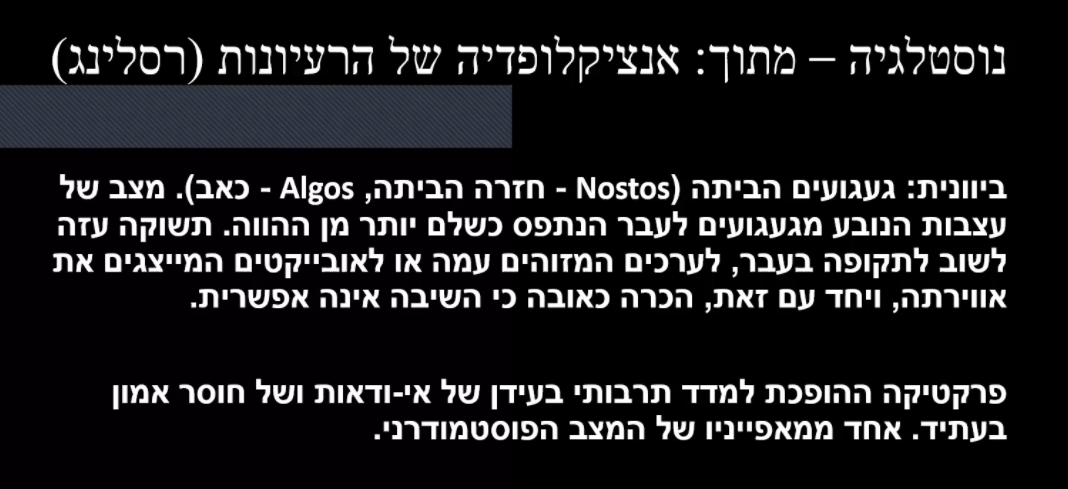 נוסטלגיה – מושג שלא לוקח בחשבון מי שילם את המחיר על העבר שאנחנו כ"כ מתגעגעים אליו. זה מושג שניתן לזלזל זו, הוא נתפס כשקרי, שמסלף את העבר, לא ביקורתי. מקור המושג – NOSTOS – שיבה לעבר,  ALGOS- כאב. היה שם של מחלה, הכאב של הרצון לחזור הביתה. געגועים לעבר הנתפס שלם יותר מההווה. געגוע לאובייקטים או ערכים המזוהים איתה. הכרה כאובה כי השיבה אינה אפשרית. סוגי נוסטלגיה (פרד דייויס)-נוסטלגיה ראשונית – תפיסה נטולת ביקורת לעבר, סנטימנטלית.נוסטלגיה רפלקסיבית – העבר מועמד לעימות באופן ביקורתי.נוסטלגיה פרשנית – בוחנת את הפרובלמטיקה של עצם הנוסטלגיה.סוגי נוסטלגיה (סבטלנה בוים)-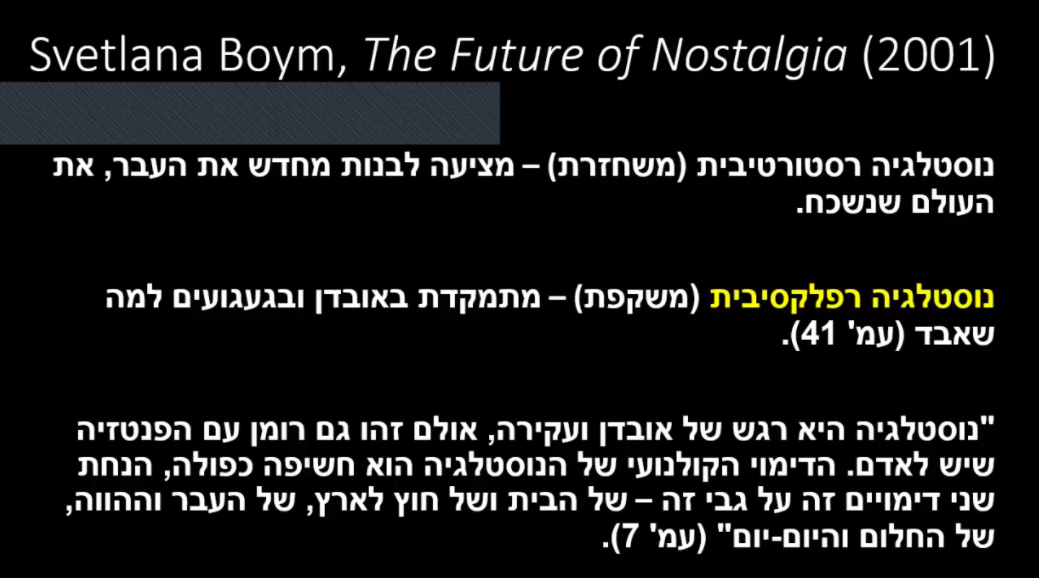 נוסטלגיה רסטורטיבית (משחזרת) – בנייה מחדש של העבר, העולם שנשכח. (מייצגת נוסטלגיה משותפת, לחדש ימי קדם, עטרה ליושנה, אותנטיות מהעבר). בשימוש בעיקר בתנועות לאומיות (תוך מחיקה והמצאה מחדש בהתאמה לנרטיב שאותו רוצים ליצור). היא מייצרת זיכרון קולקטיבי. יאיים עליה הזיכרון האישי.נוסטלגיה רפלקסיבית (משקפת) – מתמקדת באובדן ובגעגועים למה שאבד. היא נשענת על הזיכרון האישי, את הפרגמנטציה. הנוסטלגיה הרפלקסיבית מודעת היטב לאידיאליזציה של העבר, מבקרת את התשוקות שעומדות בבסיסה. היא מדגישה את האפשרויות העבר ביחד להווה, לא פעם בצורה משעשעת ואירונית.(השלמה משיעור 12) כמעט כל הסרטים שראינו הואשמו בנוסטלגיה. מושג שמזלזלים בו, לא ביקורתי או רפלקסיבי. היהודי משמש לשתי הנוסטלגיות:רפלקסיבית - ע"י ההבחנה בין היהודי שהוא חלק מאיתנו לעומת הישראלי שהוא אויב – שומרים על השיח הלאומי הערבי. מתריס - עצם זה שמשתמשים ביהודי, ולא בזרים אחרים שהיו בארצות ערב – יש כאן מעשה ביקורתי וחתרני. געגוע לעבר – מציגים את העבר בצבעים ורודים. אבל הוא גם בא להזהיר אותנו מפני העתיד, שהוא בא להגיד לנו שאת ההווה אנחנו לא אוהבים. הקולנוע התוניסאיהיום חיים בתוניסיה כ-800 יהודים, יחסית קהילה גדולה. נשלטת ע"י צרפת מ-1881 עד והעצמאות שלה ב-1956. השלטון הצרפתי התערב בתרבות המקומית (גם בלבנון, סוריה, אלג'יריה...). הוא לא אפשר שתתפתח תעשיית קולנוע עצמאית, והיא מתחילה שם רק ב-1956. וגם אז הקשר עם הקולוניות הוא עדיין מאוד הדוק. לקולוניאליזם הצרפתי יש תפקיד ביצירת הקרע בין המוסלמים לבין היהודים. זה בגלל שהצרפתים העניקו אזרחות צרפתית וחינוך צרפתי ליהודים, ולא למוסלמים. יש מגוון רחב של יהודים תוניסאים – ממלומדים ועד כאלו שחיו במערות בדרום תוניס. פעילות כלל ציונית פן-יהודית ענפה, יצאו שם הרבה עיתונים בעברית. שמרו על קשר עם קהילות יהודיות בעולם. יהודים רבים לקחו גם חלק בפוליטיקה המקומית, ובתרבות המקומית. הזמרת הלאומית של תוניס בשנות ה-20 היא חביבה מסיקה, יהודייה. היידה טמזאלי שיקלי – שחקנית הקולנוע התוניסאית הראשונה, אביו היה הבמאי (אלבר סמאמה שיקלי) הראשון של הסרט התוניסאי הראשון. רוח קדים \ איש אפר (נורי בוזיד,1986) הבמאי למד בבלגריהשני חברים (האשמי ופרפת) שעבדו אצל נגר בילדותם. הוא אנס את שניהם, שניהם עם טראומות.  את האשמי אמורים לחתן והוא במצוקה מזה, ועל פרפת כותבים גרפיטי ברחובות שהוא לא גבר, לועגים לו. האשמי הוא הגיבור הראשי. לכל מקום שהוא הולך אליו אין לו שקט, הכל בהכנות לחתונה. הוא הולך לשכנו מיסיה לוי אותו הוא מזמין לחתונה (הוא הדמות הלבבית היחידה בסרט, שם האשמי מחייך). לוי לא היה בחתונה של בנו, והוא אומר שהתחליף הוא להיות בחתונה של האשמי. היחסים היו כ"כ קרובים שהם תמיד צחקו על לחתן את בתו היהודייה עם האשמי. הוא חוגג את החתונה של האשמי בניגון ובשתייה. לוי מעביר את העוד להאשמי, והוא לימד אותו. מי שמעביר את מורשת הניגון הוא יהודי (היו הרבה נגנים יהודים בארצות ערב).יעקוב שילי היה מלחין תוניסאי יהודי, הוא משחק את מיסייה לוי. שיעור 12 – 29.05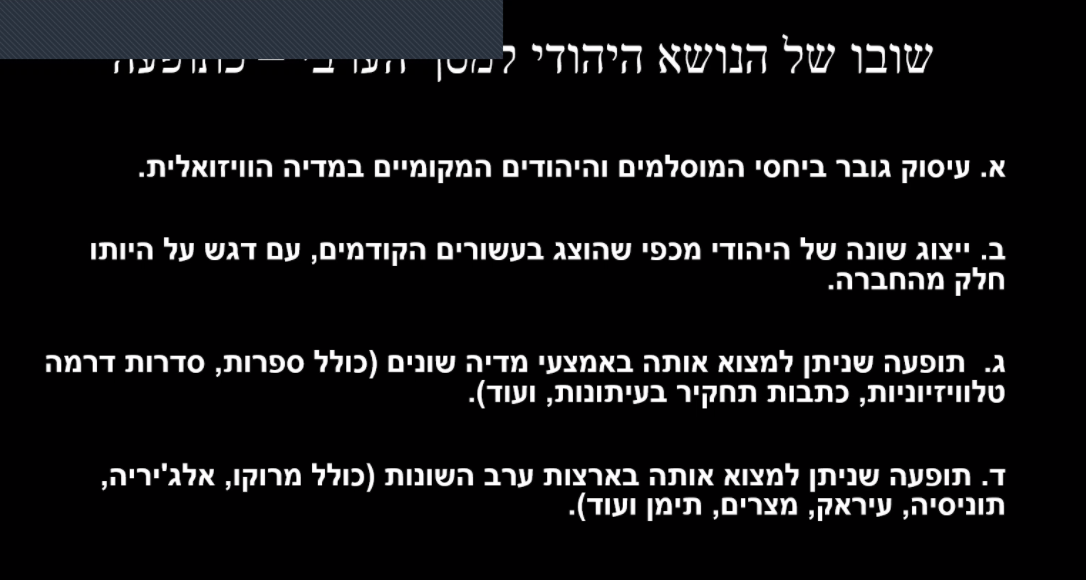 למה זה קורה?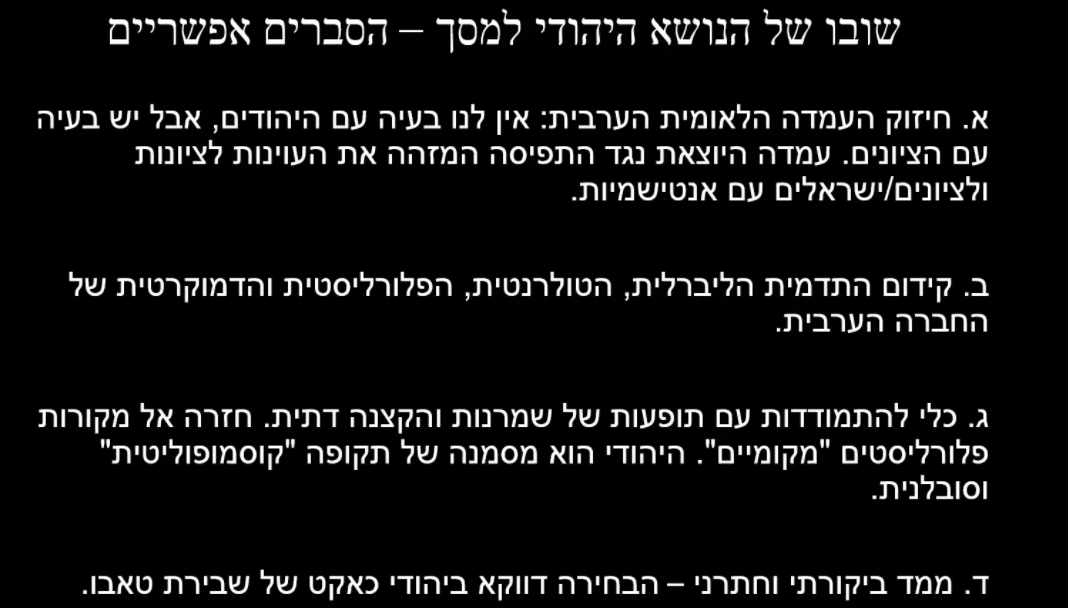 רצון להראות שהעולם הערבי לא אנטישמי, אלא נגד ציונית. חיזוק העמדה האנטי-ציונית באמצעות הפרדה מהיהדות. אחרי 9\11, העולם הערבי הפך לחשוד בעיניי המערב כולו, וסביב אירועי האביב הערבי. בתמיכת הממשלות, רצו לקדם תדמית פלורליסטית קוסמופוליטית. כלי להתמודדות לתופעת של הקצנה דתית, שמאיימת על הממשלות. המילה יהודי הייתה מילת גנאי, לא הבדילו כמה עשורים בין יהודי לישראלי. בחירת בדמות היהודי כדמות חיובית, כחלק מהחברה – היא מראה שאפילו האוייב היה חלק מהחברה, ויש בזה משהו חתרני וביקורתי כנגד מהשיח הלאומי. קיץ בלה גולט (פריד בוגדיר,1996) – הפקה צרפתית-תוניסאיתמראה את מה שהתאפשר בקולנוע התוניסאי שלא התאפשר בקולנוע המצרי:עירוםייצוג יהודיאיך זה מתאפשר?השפעה צרפתית, מימון זר. אין גבול עם ישראל, אין היסטוריה עקובת דם עם ישראל. יש תמיכה בפלסטין אבל אין טראומה אישית.העלילה – שלוש משפחות- מוסלמית, יהודית ונוצרית. תמונה אידילית. לכל האבות קוראים יוסף – מזכיר שלכולנו יש אב משותף, שמסמל קריעה של משפחה ואיחוד מחדש. המשפחות כל הזמן מעבירות אוכל אחת לשנייה, חיי שותפות.יש 2 דמויות שמפרות את התמונה האידילית הזו – שיש להם קשר עם המתיחות במזרח - הדמות של TSF - BROZGAL כתבה עליו - לה גולט היא סוג של בועה, שאליה TSF מכניס את החדשות מתוך המזרח התיכון, ובכך מאיים על הסיטואציה בבועה השלווה והאופורית. חאג' דובל – כביכול תוניסאי שחוזר לתוניסיה לאחר שהיה בקהיר. דמות מאיימת, מפחידה, שכנראה רצח את אשתו. לא הצליח לעלות למכה פעמיים. מסמל שמרנות, שוביניזם לאומי ומגדרי, שנאת זרים. רודה באנשים ששוכרים ממנו דירות. הביקורות על הסרט – אמרו שכל המטרה שלו הייתה לגרום לצופה רק להרגיש טוב. FEEL GOOD MOVIE. BROZGAL אמרה שהסרט עצמו עוסק בכישלון – כישלון של הסובלנות העדתית. בסרט מתוארת דרמה קטנה, כאשר בתמונת המקרו האיום הוא שישראל תפלוש למדינה ערבית לפני 67. היא עושה הקבלה בין הדרמה שמתרחשת במזרח התיכון, ערב ששת הימים. לבין האיום שקורה בסרט – שגוף זר מעדה אחרת יחזור אל גוף הנערות ושהן יאבדו את בתוליהן (מקביל לחדירה צבאית ישראלית, לתוך טריטוריה ערבית). הסרט בעצם מתאר בדיה זמנית של סובלנות, ולכן הוא מסתיים ב-4 ליוני יום לפני ששת הימים. קלאודיה קרדינלה VS מתיחות במזה"ת – מישהו רץ ומודיע עם רדיו שתתחיל מלחמה. אף אחד לא מתייחס אליו. ברגע שאומרים שהכוכבת רלאודיה הגיע לעיר כולם רצים אליה  - זה מראה מה באמת מעניין אנשים.TSF פונה למצלמה בסוף הסרט, שובר את הקיר הרביעי – תובע מאיתנו מחשבה רפלקסיבית. הוא אומר "לא תהיה מלחמה". כאשר כולנו יודעים שיום אחרי פורצת מלחמה. הפער הבין דורי – הדור המבוגר יושב ומדבר על היהודים. כאשר כל דור אומר משהו אחר. הצבה בסמיכות של זהויות נזילות – לאומית \ דתית \ מגדרית ומינית – שמופיעה בכל הסרטים הללו.בכל הסרטים כמעט ראינו רמיזות לנזילויות האלה – להראות חברה שהיא פחות הדוקה, סגורה, מונוליטית – להראות את עצם חציית הגבולות המגדרים או המיניים, בסמיכות להצבת הגבולות הלאומיים דתיים. הזהות לא כזו סגורה – יכול להיות יהודי שהוא גם ערבי. גבר יכול להיות קצת נשי. טרנס-רליג'ין, טרנס-נטיאונל, טרנס-ג'נדר...לאן אתה הולך משה? חסן בנג'לון, 2007 סאלים אלהללי – הזמר היהודי הידוע ביותר במרוקו ובאלג'יריה. היה ידוע כהומוסקסואל והיה לו גם מועדון. סאם הטרנסווסטית – ככה"נ בנוייה על דמותו של סאלים הללי. גם השיר ברקע הוא שלו. שלמה – מדבר רק מרוקאית. מרוקאי אמיתי, נאמן ואסלי – לא נתון לביקורת.חסן המוסלמי הוא זה שמתרגם לו מצרפתית לערבית (במציאות זה לרוב היה הפוך).העשייה של הסרט מאוד הושפעה מהסרט קיץ בלה גולט. תפילה להורדת גשמים – כך הסרט נפתח, יהודים ומוסלמים ביחד. ולכן התפילה שלהם גם נענית. היהודים מוצגים כחלק מהם, כמרוקאים שנאמנים למדינה, למלך חסן ה-5. שלמה הוא זה שמכיר את העוד, את המורשת המרוקאית. כמו שראינו בסרט "רוח קדים".  היהודים שעולים לארץ יכולים לקחת ממש מעט חפצים. אחד מהם בוחר לקחת את התמונה של המלך, שהייתה תלויה אצלו בבית. מושאי הביקורת בסרט – האסלאמיסטים השמרנים. שרוצים לסגור את הבר, להפוך את מרוקו למדינה דתית יותר. יש בסרט ממש יחס מזלזל כלפיהם.מנצלים את העובדה שיהודים עוזבים ע"מ לרכוש רכוש בזול, שנאת זרים, משנים את אופייה של מרוקו – אויב שיש להישמר מפניו.הציונים – מתערבים בתוך הקהילה היהודית. מסכסכים בין היהודים לסביבתם. לא שמים כיפה בבית הכנסת, לא יהודים "אמיתיים". מוצגים ככאלה שלוקחים שוחד. אם הילד חולה הם לא רוצים לקחת אותו ארצה, עושים סלקציה- לוקחים את האישה ללא הגבר. אכן נעשתה סלקציה בעליית יהודי מרוקו, הפרידו גברים מנשים, מבוגרים מילדים, חולים, בעלי מוגבלויות. מרוקאים מול אשכנזים (מזוהים עם הציונים) – מראים בסרט גם את קבלת הפנים בארץ. הבדל תרבותי, לא מספקים עבודה, הפגנות במעברות כנגד ראשי היישוב האשכנזים.ביקורת על המדיניות של המלך חסן – על שיתוף הפעולה עם הבריטים והספרדים. על כך שתמורת כסף הוא מוכר את היהודים שלו, נותן להם ללכת. וכך מאכלס את פלסטין ביהודים. בו"ז, פוגע במרוקאים שבכך שהוא מוציא משם את היהודים. הסרטים האלה משרתים את האידיאולוגיה של המדינה, ונותנים שני דברים עיקריים – ביקורת ישירה על המשטר של חסן השני. מתאפשרת כי המשטר של מחמד ה-6 מאפשרת את הביקורת הזו. יחס למיעוטים - ברברים – השפות שלהם נאסרו במשך עשרות שנים. ועכשיו המזירית, השפה שלהם הפכה לשפה רשמית במרוקו. כל היחס למיעוטים השתנה, והסרט נותן לכך ביטוי. 2006 – מלחמת לבנון השנייה – כך הסרט מסתיים. ובשאלה מה היה קורה אם ארצות ערב היו שומרות על היהודים שלהם. אמיר פרץ, יליד מרוקו, היה חלק מהמלחמה והסרט מתייחס אליו באופן ישיר.  הסרט הפלסטיני – חתונה בגליל, מישל ח'לייפי, 1987הסט העלילתי הראשון שלו. גדל בנצרת ועבר לבלגיה. אין געגוע ליהודים, יש רק ישראלים. אין געגוע ליהודי חברון, צפת...הישראלי הוא תמיד כובש, אבל הוא כמעט אף פעם לא דמוני. תמיד יש איזושהי מורכבות בייצוג.בקולנוע המצרי הישראלי תמיד היה דמוני. בייצוג הפלסטיני הדימוי מגיע מאנשים שבאמת מכירים ישראלים, ולכן הדימוי מורכב, לא שחור ולבן. הקולנוע הפלסטיני עבר ארבעה שלבים: עד 48, לא שרדו. מכירים רק ממה שהיה כתוב עליהם בעיתונות.48 – 67. שלב שבו כמעט ולא הייתה עשייה קולנועית. ברובה לא שרדה. לא הייתה יצירה תרבותית כמעט בכלל, ההלם הוא גדול, אנשי התרבות מתפזרים בכל העולם.68-82 - סרטי המהפכה, ההתנגדות. סרטי הארגונים – דוקו בעיקר. לכל ארגון יש יחידת צילום, מאוד מגוייסים. קולנוע עצמאי - 87 - חתונה בגליל – מסמל שינוי בקולנוע הפלסטיני לקולנוע עצמאי יותר, משוחרר יותר. אין מדינה פלסטינאית שתטיל צנזורה, וזה מאפשר חופש. קבלת הסרט - התקבל באהדה רבה בקרב קהל בינ"ל. התקבל ברגשות מעורבים בעולם הערביביקורות:סצנת הצלת הסוסה – הצלת הסוס הערבי, סמל ערבי – ההצלה התאפשרה רק ע"י שיתוף פעולה בין פלסטינים לבין צה"ל. המסר – רק דו-קיום הוא אפשרי. על כך שלבמאי עצמו יש עדיין אזרחות ישראלית למרות שהוא חי בבלגיה המון שנים. פתיחת הסרט, השליטה הישראלית – מול בניין המושל הצבאי, עמוד ענק עם דגל ישראל, שומעים מנועים. שליטה של ג'יפים, מכשירי קשר, צבא. שליטה גברית, עמוד כסמל פאלי. אין קשר לטבע ולאזור.שליטה גברית זו היא עומדת כנגד האופן שבו הוא יצלם את הפלסטינים, ואת אבו-עאדל, ראש הכפר. ייצוג הפלסטינים – הם חלק מהמרחב, חלק מהנוף. הבית הוא חצי חוץ חצי פנים, בתים עתיקים. חלק מעצי הזית. חצי מרחב פרטי, חצי בארץ. מזה נובעים היחסים בין הישראלים לבין הפלסטינים. ח'לפה מטשטש בין הזמנים ובין המרחבים- החברה הפלסטינית בסרט ממש לא תואמת למציאות של החברה בשנות ה-80 (היא יותר מתקדמת במציאות). הוא בכוונה לוקח את הדימויים אחורה ולהיסטוריה כדי להעביר מסר של שייכות למקום. הממשל הצבאי בגליל הפסיק ב-66-  בשנות ה-80 כבר לא היה שם ממשל צבאי. החל מ-67 כן היה את הממשל הצבאי בשטחים. הוא מטשטש בין המרחבים הללו בסרט. הוא מצלם ב-5 כפרים שונים, מראה שהממשל הצבאי ממשיך כל פעם במקום אחר, מראה את הכיבוש.בסרט הוא מראה לנו יחסים שונים של פלסטינים לישראלים:אבו-עאדל שמזמין את המושל הצבאי לחתונה. אח שלו שמתנגד ולא בא לחתונה. צעירים שמתכננים לרצוח את המושל הצבאי בחתונה. זמן שסוכנים פלסטיניים מנצלים את נוכחותו בחתונה כדי לעשות פעולות מתחת לפני השטח. פלסטינים שמקבלים את הנוכחות הישראלית.תכנון ההתנקשות נמנע בסופו של דבר.ח'לפה עושה כאן סוג של יצירת מופת. עברו מאז כמעט 40 שנה, זה נראה מיושן – אבל לזמנו זה מאוד מעניין לראות. מצד אחד הוא בונה לנו נרטיב של לאומיות פלסטינית, כנגד הלאומיות הישראלית : חתונה = מסורת, מנהגים, שירים, תרבות, המשכיות. זה עומד כנגד התפיסה הציונית של עם ללא ארץ בא לארץ ללא עם. כנגד האמירה של גולדה שאין כזה דבר עם פלסטיני. מצד שני, הוא מזהה את הלאומיות עם גבריות, עמדה גברית שכופה את עצמה על הזולת נגד רצונו. העמדה הגברית זוכה לביקורת בסרט, והיא משותפת גם לישראלים וגם לפלסטינים:עאדל החתן לא מצליח לשכב עם כלתו. היא מבתקת את עצמה. כי הלאומיות שלו נפגעה כשהמושל הצבאי הגיע לחתונתו.המשחק שח'לפה עושה עם סומאייה האחות – מאתגרת את תפקידי המגדר שלה. מעשנת, מאיימת על הבן זוג שלה, עומדת ערומה מול המראה כשהיא חובשת כפייה. בסצנה של החיילת שהתעלפה, הנשים הפלסטיניות מטפלות בה – ובסופו של דבר ע"י הלבוש הופכות אותה לפלסטינית. חציית הגבולות הלאומיים מתאפשרת אצל הנשים ולא אצל הגברים. מבחן – כולל הכל, סרטים ומאמרים. 20-25 שאלות. תשובה אחת נכונה מתוך 4.לא יהיו שאלות על פרטים ספציפיים, מבחן די קל.דוגמא: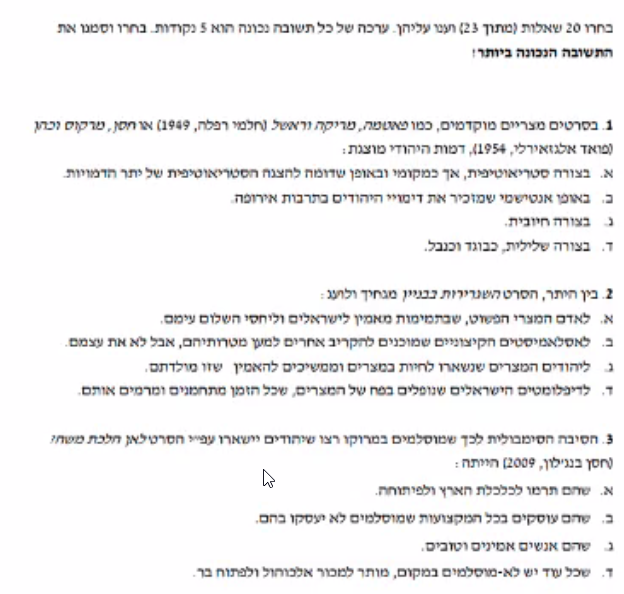 